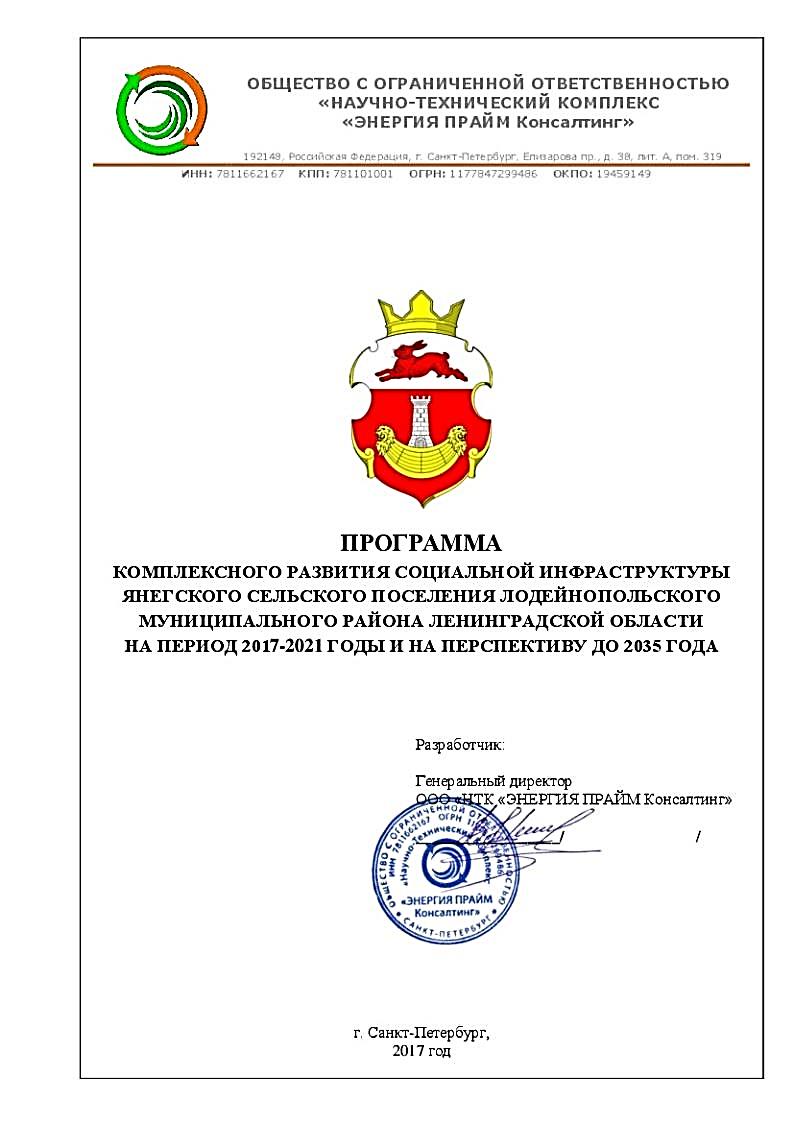 ВВЕДЕНИЕСоциальная инфраструктура - система необходимых для  жизнеобеспечения человека объектов, коммуникаций, а также предприятий, учреждений и организаций, оказывающих социальные и коммунально-бытовые услуги населению, органов управления и кадров, деятельность которых направлена на удовлетворение общественных потребностей граждан, соответствующих установленным показателям качества жизни. Социальная инфраструктура объединяет жилищно-коммунальное хозяйство, здравоохранение, образование, культуру и искусство, физкультуру и спорт, торговлю и общественное питание, бытовые услуги.Целесообразное разделение функций управления между органами власти различных уровней определяется главным критерием функционирования социальной сферы - улучшением условий жизни населения. Развитие и эффективное функционирование объектов, входящих и социальную инфраструктуру, их доступность - важное условие повышения уровня и качества жизни населения страны.На муниципальном уровне услуги социальной сферы доводятся непосредственно до потребителя. На федеральном уровне и на уровне субъектов федерации создаются условия для их реализации. На федеральном уровне определяются роль и приоритеты федеральной власти в обеспечении жильем и услугами всех отраслей. Воплощением их должны стать федеральная концепция развития отраслей социальной сферы и гарантируемые государством минимальные социальные стандарты, реализуемые на уровне муниципальных образований как часть стратегии комплексного развития территории.Функции социальной инфраструктуры определяются и подчинены целям социального и экономического развития общества - достижению социальной однородности общества и всестороннему гармоничному развитию личности. К наиболее значимым целевым функциям социальной инфраструктуры можно отнести:создание условий для формирования прогрессивных тенденций в демографических процессах;эффективное использование трудовых ресурсов;обеспечение оптимальных жилищно-коммунальных и бытовых условий жизни населения;улучшение и сохранение физического здоровья населения;рациональное использование свободного времени гражданами.Основной целью функционирования объектов социальной инфраструктуры является полноценное и всестороннее развитие личности человека путем удовлетворения его бытовых, духовных и культурных потребностей. Развитие отраслей социальной инфраструктуры    учитывает основные задачи социальной политики, направленной на улучшение качества жизни населения, повышение уровня его благосостоянии и долголетия, формирование и воспроизводство здорового, творчески активного поколения.К ним относится, прежде всего, решение жилищной проблемы, ликвидация коммунального заселения, удовлетворение растущих потребностей населения в качественном жилье; повышение уровня и качества развития социальной инфраструктуры, создание культурной сферы жизнедеятельности человека; улучшение экологических условий жизни и труда; повышение  профессионального уровня работников, как базы увеличения производительности труда и роста объема товаров и услуг; создание гарантий социальной защищенности всех групп населения, в том числе молодежи и пенсионеров; удовлетворение потребностей населения в товарах и услугах при повышении уровня платежеспособности населения.Основные функции инфраструктуры поселения заключаются в:обеспечении и удовлетворении инфраструктурных потребностей населения муниципальных образований;обеспечении инфраструктурной целостности сельского поселения.Решающее значение для совершенствования межбюджетных отношений и обеспечения государственной поддержки местных бюджетов имеет система государственных минимальных социальных стандартов, которая служит нормативной базой и инструментом для расчета бюджетной потребности и  оценки фактического исполнения бюджетов различных уровней. Характеристика социальной инфраструктуры является основной входной информацией, используемой для целей расчета бюджетной потребности. Основные составляющие характеристики - численность работающих, обучающихся, воспитанников, обслуживаемых, занимаемая площадь и уровень ее благоустройства. Характеристики формируются в разрезе отраслей, типов и видов учреждений отрасли, в разрезе территорий региона. Прогнозирование развития социальной инфраструктуры опирается на анализ демографической ситуации на территории, процессов рождаемости и смертности, миграции населения, анализ структуры населения, поскольку основная цель социальной инфраструктуры - это удовлетворение потребностей населения.Программой установлен перечень мероприятий (инвестиционных проектов) по проектированию, строительству, реконструкции объектов социальной инфраструктуры сельского поселения.Программа является прогнозно-плановым документом, во-первых, формулирующим и увязывающим по срокам, финансовым, трудовым, материальным и прочим ресурсам реализацию стратегических приоритетов сельского поселения,   во-вторых,   формирующим   плановую     основу взаимодействия членов местного сообщества, обеспечивающего и реализацию стратегических приоритетов, и текущее сбалансированное функционирование экономического и социального секторов сельского поселения.ПАСПОРТ ПРОГРАММЫХАРАКТЕРИСТИКА СУЩЕСТВУЮЩЕГО СОСТОЯНИЯ СОЦИАЛЬНОЙ ИНФРАСТРУКТУРЫ Описание социально-экономического состояния Янегского сельского поселения, сведения о градостроительной деятельности на территории поселенияОбщие сведения о территорииТерритория Янегского сельского поселения входит в состав Лодейнопольского муниципального района Ленинградской области. Поселение расположено в северо-восточной части Лодейнопольского муниципального района. С юга-запада поселение граничит Алеховщинским сельским поселение, с северо-запада с Свирьстройским городским поселением, на западе – Лодейнопольским городским поселением, с северо-востока - с Подпорожским муниципальным районом, с севера с Республикой Карелия. Площадь сельского поселения составляет 109,636 тыс. га. В тринадцати населенных пунктах на 01.01.2017  года на территории Янегского сельского поселения зарегистрировано - 1997 человек.Административный центр поселения – п. Янега расположен в  от административного центра муниципального района (город Лодейное поле) и в 240 км от города Санкт-Петербурга. В состав сельского поселения входят 13 населенных пунктов:Характер современного использования территории Янегского сельского поселения обусловлен экономико-географическим положением поселения, культурно-историческими и природными условиями, планировочной и экологической ситуацией.Основными планировочными осями, к которым тяготеют населенные пункты, являются река Свирь, железнодорожная линия Санкт-Петербург-Мурманск, трасса регионального значения Лодейное Поле – Вытегра, а также автомобильная дорога местного значения муниципального района - подъезд к д. Печеницы. Территория поселения в целом отличается неравномерным характером хозяйственного освоения, центральная часть, преимущественно, покрыта лесами, в периферийных частях сосредоточены зоны застройки и сельскохозяйственного использования.Располагаясь на двух берегах реки Свирь, населенные пункты в составе Янегского сельского поселения имеют транспортные связи только по единственному мосту на автодороге Р-21 «Кола», который расположен в Лодейнопольском городском поселении. Для поселения характерна кустовая система расселения, планировочными центрами которой являются п. Янега, д. Старая Слобода, д. Андреевщина и д. Шапша, к которым тяготеют населенные пункты.Для территории Янегского сельского поселения характерно четкое функциональное деление на жилые, общественно-деловые, рекреационные и производственные территории, сложившееся в ходе исторического и градостроительного развития.Природные условия на территории сельского поселения благоприятны для развития рекреационной деятельности. Климат характеризуется как умеренно-континентальный с коротким прохладным летом и длинной достаточно холодной зимой.Экономика поселения ориентирована на переработку местных сырьевых ресурсов и сельское хозяйство. Минерально-сырьевые ресурсы представлены общераспространенными строительными материалами (песок, гравий), также имеются месторождения торфа.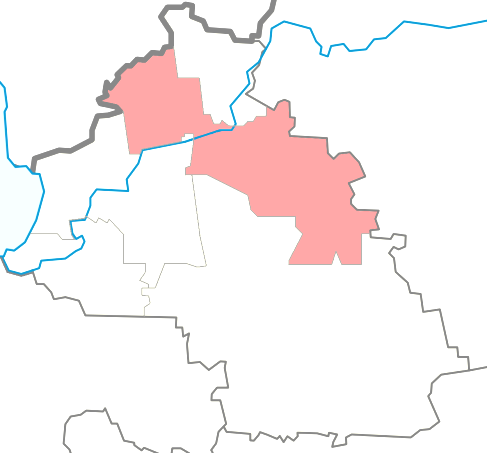 Рисунок 2.1 – Территориальное расположение Янегского сельского поселения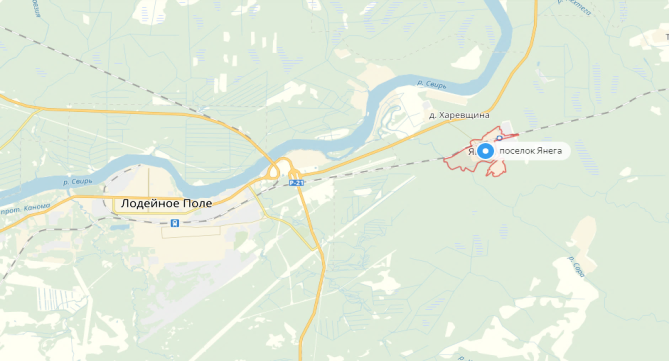 Рисунок 2.2 – Расположение административного центра – п. ЯнегаКлиматКлимат территории сельского поселения характеризуется как умеренно-континентальный, переходный от влажного морского, формируется под влиянием переноса теплых и влажных воздушных масс со стороны Балтийского моря и сухих холодных - со стороны Арктики, но также определяется близостью крупнейшего внутреннего водоема Европы - Ладожского озера. Циклоническая деятельность в целом оказывает смягчающий эффект на температуру воздуха, однако влияние столь крупной внутренней акватории сказывается на сглаживании температурного режима как в течение суток, так и на годовом ходе температур и осадков. Отдаленность же от побережья Финского залива, нарастающая континентальность и значительная приподнятость рассматриваемой территории проявляется в понижении средних месячных температур, сокращении безморозного периода и периодов со средними месячными температурами выше 5¸ 10 и 15 ºС, в увеличении холодного периода и длительности залегания снежного покрова (максимальная высота снежного покрова наблюдается в феврале-марте и достигает 32–41 см), в большей подверженности поздневесенним и раннеосенним заморозкам, повышенном количестве осадков, которое достигает  – , повышенной мощности снежного покрова и его большей устойчивости.Среднесуточная температура летом + 17 ºС, зимой - 18 ºС. Глубина промерзания почвы 220 – . Во все зимние месяцы наблюдаются оттепели. В эти дни температура колеблется около , но может подниматься и до 5 ºС. Наряду с оттепелями наблюдаются и сильные морозы (средний многолетний минимум температуры воздуха зимой составляет - 28 ºС). Устойчивый снежный покров образуется в среднем в первой декаде декабря и разрушается в последней декаде марта. Число дней со снежным покровом 151–159 дней. Средняя дата полного оттаивания почвы 26–28 апреля. Мощность снега на открытых пространствах достигает 31-. Заморозки в воздухе весной заканчиваются около 5 мая, самые поздние возможны в первой декаде июня. Осенью заморозки начинаются, в среднем, 7 октября, иногда во второй декаде сентября. Продолжительность безморозного периода - 157 дней. Большая часть осадков приходится на период апрель-октябрь. В летний период осадки носят в основном ливневый характер, в холодный — длительные моросящие, обложные дожди. В течение всего года на рассматриваемой территории преобладают ветры южного и юго-западного направления, но в теплый период увеличивается повторяемость северных и северо-восточных направлений.Среднегодовая скорость ветра равна 4 м/с, увеличиваясь зимой (ноябрь–декабрь). На открытой, незалесенной местности ежегодно отмечаются скорости ветра, превышающие 15 м/с. Отмечается большая повторяемость туманов — до 52 за год. В соответствии с климатическим районированием территории страны для строительства (СНиП 23-01-99* «Строительная климатология») Янегское городское поселение, как и весь Лодейнопольский муниципальный район, попадает в подрайон II В умеренного климата.НаселениеТаблица 2.1.Динамика численности населения по годамРисунок 2.3 – Изменение численности населения за период 2008-2016 годыОсновными факторами, определяющими численность населения, являются естественный прирост (убыль), складывающийся из показателей рождаемости и смертности, а также механическое движение (миграция). В период с 2008 по 2016 гг. превышение рождаемости над смертностью зафиксировано два раз, при этом рождаемость увеличилась почти в 3 раза, а смертности сохранилась почти на том же уровне. В тоже время на численность населения поселения  в последние 2-3 года существенное влияние оказали миграционные потоки. Несмотря на естественную убыль населения, для Янегского сельского поселения характерна стабилизация численности населения. Это обусловлено близостью поселения к административному центру Лодейнопольского муниципального района г. Лодейное поле, а так же относительно благополучной ситуацией в сфере занятости населения (уровень безработицы значительно ниже среднерайонного показателя). Показатель демографической нагрузки в Янегском сельском поселении почти в два раза выше, чем аналогичный показатель по Лодейнопольскому муниципальному району. Численность населения в разрезе сельских населенных пунктов по поселениям Янегского сельского поселения на 01 января 2017 года представлена в таблице 2.2.Таблица 2.2Численность населения Социально-экономическая ситуацияЭкономическая базаПромышленный комплексНа территории поселения функционируют следующие предприятия:Лодейнопольская нефтебаза ОАО «ЛенНефтеПродукт» в п. Янега, осуществляет предоставление услуг по хранению светлых нефтепродуктов;ООО «Инема-сервис» в поселке при ж/д ст. Инема, осуществляющее техническое обслуживание и ремонт автотранспортных средств, а так же розничную торговлю, кроме торговли автотранспортными средствами и мотоциклами;пилорама ИП «Логинов В.Н.» в п. Янега, осуществляющая обработку древесины и производство изделий из дерева;ООО «Профиль в п. Янега (ООО «Лодейнопольский мачтопропиточный завод»), осуществляющий обработку древесины и производство изделий из дерева, а именно деревянные пропитанные опоры для линий связи, деревянные пропитанные опоры и детали опор (столбы электрические) для воздушных линий электропередачи, напряжением 0,4 – 110 кВ, пропитку пиломатериалов, производство древесных гранул для котельных;перевалочная база ОАО «Ленинградская ГАЭС», которая обеспечивает строительную площадку Ленинградской ГАЭС материально-техническими ресурсами, подъездной железнодорожной веткой и подъездной автомобильной дорогой.Сельское хозяйствоВ перечень сельскохозяйственных предприятий  Янегского сельского поселения включено 1 сельскохозяйственное предприятие: Сельхозкомпания «ЛЮБЭ INT» в д. Печеницы, основным видом деятельности, которой является выращивание зерновых и зернобобовых культур.Крестьянские (фермерские) и личные подсобные хозяйстваСогласно данным зарегистрированные на территории поселения крестьянские (фермерские) хозяйства не функционируют, соответственно земли сельскохозяйственного назначения не используются для производства аграрной продукции.Основные причины отсутствия производства в КФХ и спада производства продукции у населения:высокая стоимость кормов, недостаток средств на развитие,отсутствие материально-технической базы, слаборазвитая инфраструктура, отсутствие объектов залога при получении кредитов и ряд других.Для стимулирования развития АПК администрацией Лодейнопольского муниципального района регулярно разрабатывается целевая программа «Развитие и поддержка агропромышленного комплекса Лодейнопольского района.Целями программы являются:повышение конкурентоспособности сельскохозяйственной продукции;обеспечение занятости сельского населения; повышение уровня жизни сельского населения, в том числе оплаты труда работников, занятых в АПК района;создание благоприятного инвестиционного климата в сфере сельского хозяйства;диверсификация производства, развитие новых отраслей.Меры по реализации программы:1. Осуществление закупки, хранения, переработки и поставок сельскохозяйственной продукции, для государственных и муниципальных нужд;2. Применение особых налоговых режимов в отношении сельскохозяйственных товаропроизводителей;3. Выделение бюджетных средств из всех уровней бюджетов на оказание поддержки сельскохозяйственных и других товаропроизводителей, развитие социальной инфраструктуры села;4. Строительство и содержание в надлежащем порядке связывающих населенные пункты автомобильных дорог;5. Строительство жилья в сельской местности.Туристско-рекреационный комплексНа территории Янегского сельского поселения расположено 4 садоводства площадью 243,9 га и одно дачное некоммерческое партнерство площадью 30,4 га за счет которых в летний период численность населения увеличивается.Сфера услуг в поселении развита сравнительно хорошо, имеется учреждение общественного питания (на 340 мест), объекты торговли общей площадью 716,9 кв. м. Инфраструктура размещения на территории сельского поселения представлена гостинично-ресторанным комплексом ООО «Старая Слобода», база отдыха недалеко от поселка при ж/д ст. Инема, база охотника недалеко в д. Печеницы. Для рекреационных целей могут использоваться участки лесного фонда (для культурно-оздоровительных, туристских и спортивных целей), которые предоставляются в пользование на основании решения правительства Ленинградской области, по результатам лесного конкурса или лесного аукциона.При осуществлении рекреационной деятельности в лесах допускается только возведение временных построек на лесных участках (беседок, пунктов хранения инвентаря и др.) и осуществление благоустройства лесных участков (размещение дорожно-тропиночной сети, информационных стендов и аншлагов по природоохранной тематике, скамей, навесов от дождя, указателей направления движения, контейнеров для сбора и хранения мусора и др.). Размещение временных построек, физкультурно-оздоровительных, спортивных и спортивно-технических сооружений допускается, прежде всего, на участках, не занятых деревьями и кустарниками, а при их отсутствии – на участках, занятых наименее ценными лесными насаждениями, в местах, определенных в проекте освоения лесов.В целях строительства объектов для осуществления рекреационной деятельности в лесах допускается проведение рубок лесных насаждений на основании проекта освоения лесов.Традиционными местами отдыха населения являются лесные массивы, берега озера Утозеро и р. Свирь. На территории Янегского сельского поселения располагаются 8 объектов культурного наследия, в том числе ансамбль памятников архитектуры Александро-Свирский монастырь, XV-XVII вв. (комплекс Троицкого и Преображенского монастырей)Уровень развития инфраструктуры отдыха и туризма достаточен как для обеспечения потребностей собственного населения сельского поселения, так и для обеспечения существующего туристического потока, который связан в основном с посещением паломниками и туристами Александро-Свирского монастыря (комплекс Троицкого и Преображенского монастырей). Уровень благоустройства мест массового отдыха населения остается недостаточным. Финансовые показатели	Формирование бюджета - наиболее важный и сложный вопрос в рамках реализации полномочий и является главным финансовым инструментом для достижения стабильности социально-экономического развития поселения и показателей эффективности.  Определяющее влияние на исполнение доходной части бюджета оказывают собственные налоговые поступления. К ним относятся налоговые и неналоговые доходы, а также безвозмездные поступления.Доходы За отчетный 2016 год в бюджет поселения поступило – 5739,7 тыс. руб. (101,6% от бюджетных назначений на 2016 год), в том числе:– по налоговым доходам – 4647,0 тыс. руб. (104,9 % от бюджетных назначений на 2016 год), – по неналоговым доходам – 1092,7 тыс. руб. (89,8 % от бюджетных назначений на 2016 год).В структуре налоговых и неналоговых платежей на 01.01.2017 г. удельный вес налоговых доходов по сравнению с АППГ увеличился на 7,6 %.Соответственно, уменьшился удельный вес неналоговых доходов с 26,6 % до 19,0%. Из общей суммы платежей в бюджете поселения наибольший удельный вес занимают: - акцизы – 31,8 %,	- земельный налог – 29,7 %,- налог на доходы физических лиц – 18,8 %.Таблица 2.3Исполнение доходной части бюджета Янегского сельского поселенияРасходыБюджетная политика в сфере расходов бюджета сельского поселения в 2016 году осуществлялась в рамках реализации основных направлений бюджетной политики, в соответствии с действующим федеральным, региональным и муниципальным законодательством, исходя из реальных возможностей бюджета поселения. Прежде всего, финансирование было направлено на решение основных вопросов жизнеобеспечения населения. Наибольший удельный вес в расходах бюджета занимают расходы на дорожное  хозяйство - 25 % (поддержание существующей сети и капитальный ремонт дорог общего пользования местного назначения, уличное освещение и другие вопросы местного значения). Удельный вес расходов на жилищно-коммунальное хозяйство составил - 24%, что на 2,7 % выше, чем в 2015 году.  На уровне с жилищно-коммунальными расходами место занимают расходы, связанные с развитием культуры в Янегском сельском поселении (24 %). Также большой удельный вес в расходах бюджета - 23 % имеют расходы на выплату персоналу в целях обеспечения выполнения установленных функций и расходы на закупку товаров, работ и услуг для муниципальных нужд.В цифрах общий расход составил 23 340,0 тыс. рублей и процент исполнения составил 97,1%. Расходы бюджета произведены в соответствии с утвержденным бюджетом и учетом поступивших денежных средств из вышестоящих бюджетов.Расходы за счет всех источников исполняются в рамках казначейской системы, то есть оплата всех расходов бюджетополучателей осуществляется с единого счета местного бюджета после предварительной проверки финансовым управлением обоснованности и полноты представленных документов на оплату. Расходы по разделам и подразделам функциональной классификации приведены ниже в разрезе программных и непрограммных расходов:На программные расходы Янегского сельского поселения за 2016 год была предусмотрена сумма 15279,7 тыс. руб., израсходована сумма 14852,5 тыс. руб., что составляет 64% от суммы планируемых расходов.Таблица 2.4Исполнение расходной части бюджета Янегского сельского поселенияСведения о существующей градостроительной деятельности на территории Янегского сельского поселенияПо данным паспорта Янегского сельского поселения жилищный фонд составляет 35,3 тыс. кв. м, из них централизованными холодным водоснабжением обеспечено 71,4 %, отоплением 34,3 % и канализацией обеспечено 67,7 %. Средняя жилищная обеспеченность на одного жителя составляет 16,2 кв. м.Таблица 2.5.Характеристика жилищного фондаБолее 80 % муниципального жилищного фонда Янегского сельского поселения составляют многоквартирные жилые дома. Аварийный фонд составляет 1,5 тыс. кв. м (27 квартиры). На очереди по областному закону от 14 октября 2008 года № 105-оз «О бесплатном предоставлении отдельным категориям граждан земельных участков для индивидуального жилищного строительства на территории Ленинградской области» стоят 25 человек.Для индивидуального жилищного строительства, на основании областного закона от 14 октября 2008 года № 105-оз "О бесплатном предоставлении отдельным категориям граждан земельных участков для индивидуального жилищного строительства на территории Ленинградской области" было предоставлено в аренду 8 земельных участков в д. Старая Слобода общей площадью 11 950 кв. м и введено в эксплуатацию 8 жилых домов общей площадью 602 кв. м, а также выдано 14 разрешений на строительство индивидуальных жилых домов.Часть индивидуальных жилых домов в п. Янега попадают в границы санитарно-защитных зон.Таким образом, средняя жилищная обеспеченность на одного жителя по Янегскому сельскому поселению ниже, чем в среднем по Лодейнопольскому муниципальному району. Основными видами инженерной инфраструктуры оборудовано порядка 20 % жилищного фонда. В структуре жилищного фонда преобладают многоквартирные жилые дома. Технико-экономические параметры существующих объектов социальной инфраструктуры Янегского сельского поселения, сложившийся уровень обеспеченности населения услугами в областях здравоохранения, образования, культуры, физической культуры и спортаЗдравоохранениеУслуги здравоохранения населению Янегского сельского поселения оказывают фельдшерско-акушерские пункты в п. Янега, д. Старая Слобода. По данным МУЗ «Лодейнопольская ЦРБ» фактическая вместимость учреждений здравоохранения, функционирующих на территории сельского поселения, составляет 30 посещений в смену. В соответствии с «Программой государственных гарантий оказания гражданам Российской Федерации бесплатной медицинской помощи» норматив обеспеченности амбулаторно-поликлинической помощью составляет 9,7 посещений на 1 человека в год. Существующая мощность амбулаторно-поликлинических учреждений в сельском поселении ниже требуемой по нормативу.Так же население имеет возможность получать услуги здравоохранения в городе Лодейное Поле, где функционирует МУЗ «Лодейнопольская ЦРБ», городская поликлиника, детская поликлиника. Количество принятых больных за 2016 год составило-4 570 человек. Есть необходимость в строительстве ФАПа  в д. Андреевщина.В соответствии с «Социальными нормативами и нормами» одобренными распоряжением Правительства Российской Федерации от 3 июля . № 1063-р норматив обеспеченности аптеками в сельской местности составляет 1 учреждение на 6,2 тыс. жителей. На данный момент аптек на территории поселения нет.ОбразованиеНа территории Янегского сельского поселения имеется МКОУ «Янегская основная общеобразовательная школа» (с дошкольными группами). Количество учащихся на 01.01 2017 года составляет 115 человек. Увеличение учащихся на 24 человека - произошло за счет детей детского дома и поселка Свирьстрой. В 2016 году произошла реорганизация путем присоединения детского сада «Леснянка» к МКОУ «Янегская основная общеобразовательная школа».За время реализации национального проекта «Образование»  школа оснащена компьютерами, имеется доступ к сети Интернет.В дошкольные группы была приобретена новая мебель: многоярусные кровати, шкафчики для группового раздевания, банкетки. Для занятий приобретены игровые модули, электронные экраны с развивающими играми, приобретены игровые модули на участок.При подготовке к новому учебному году на территории школы было установлено частичное ограждение, 9 видеокамер, отремонтированы 3 кабинета, помещение библиотеки и коридора на первом этаже, отремонтирована ливнёвая канализация. Построена спортивная площадка, открытие которой состоялось 16 сентября 2016 года. На ней проводят тренировки не только обучающиеся школы, но и все желающие.   Укреплена материальная база школы: приобретена новая мебель в кабинеты, в компьютерный класс закуплены новые компьютеры, в кабинет технологии новые швейные машины и новая кухня для проведения уроков кулинарии. Изменился и актовый зал:  новые зрительские стулья, музыкальная аппаратура для проведения школьных праздников.За школой закреплен автобус для доставки детей в школу.На сегодняшний день можно с уверенностью сказать, что школа не только становится совершеннее по своему техническому оснащению, но и год от года все более соответствуют всем требованиям к современному образовательному учреждению. Для детей и подростков создана благоприятная среда, в которой  они могут развиваться всесторонне, используя все возможные современные источники информации. Таблица 2.6Перечень образовательных учреждений на территории Янегского сельского поселенияДетские дошкольные учреждения посещают 55 детей, что составляет порядка 37 % всех детей сельского поселения в возрасте от 1 до 6 лет включительно.Обеспеченность детей местами в дошкольных учреждениях по СП 42.13330.2011 должна составлять 85 % от численности детей соответствующей возрастной группы. Таким образом, нормативное количество мест в дошкольных учреждениях Янегского сельского поселения должно составлять 126 места, то есть наблюдается дефицит мест в дошкольных учреждениях.В целом по сельскому поселению на каждые 100 мест, имеющиеся в школе, приходится 90 посещающих их ребенка. В соответствии с СП 42.13330.2011 необходим 100 % охват детей неполным средним образованием (девятилетняя основная общеобразовательная школа) и 75 % охват детей в старших классах (10-й и 11-й классы) при обучении в одну смену. Такой норматив установлен в связи с тем, что учащиеся старших классов могут получать образование в дневных общеобразовательных школах, колледжах, а также в учреждениях начального профессионального образования или доучиваться в вечерней школе. Нормативно необходимое число школьных мест составляет порядка 262. Существующих мест в образовательных учреждениях меньше, чем требуется по нормативу, но на данный момент наполняемость школы не 100 %, т.к. часть детей школьного возраста посещают школы в г. Лодейное Поле. Школьный автобус ежедневно курсирует от д. Старая Слобода, д. Кондуши и п. Янега.Потребность в учреждениях профессионального образования обеспечивается районным центром город Лодейное Поле и Санкт-Петербургом.КультураОдной из главных задач культурно-просветительской деятельности является организация досуга, что в свою очередь является одним из факторов, определяющих качество жизни населения. Наличие в полном объеме услуг данной сферы может быть дополнительным стимулом для закрепления населения на территории, в первую очередь, молодежи.На территории Янегского сельского поселения функционирует МКУ «Янегский центр культуры и досуга» в состав который входят дом культуры п. Янега и сельские клубы в д. Андреевщина, д. Тененичи, д. Харевщина. Мощность учреждений культурно-досугового типа составляет 550 посадочных мест. На территории поселения функционируют 2 библиотеки общей мощностью 10,3 тыс. экземпляров.«Социальные нормативы и нормы», одобренные распоряжением Правительства Российской Федерации от 3.07.1996 (в ред. распоряжения Правительства Российской Федерации от 14.07.2001 № 942-р, от 13.07.2007 № 923-р), предполагают для сельских поселений с числом жителей от 2 тыс. человек до 5 тыс. человек 100 зрительских мест в учреждениях культуры клубного типа на 1 тыс. жителей. Из этого следует, что в Янегском сельском поселении обеспеченность учреждениями культуры превышает нормативную. Согласно СП 42.13330.2011 норматив обеспеченности библиотечными фондами для сельских населенных пунктов и их групп людностью от 2 до 5 тыс. человек составляет 5 – 6 тыс. единиц хранения на 1 тыс. чел. Обеспеченность книжным фондом в целом по сельскому поселению незначительно ниже нормативного значения.Основными направлениями работы МКУ «Янегский центр культуры и досуга» остаются: сохранение и развитие народных традиций и народного творчества, краеведческая деятельность, патриотическое воспитание, проектная деятельность. В этом году ввели новую форму работы с молодёжью – кинолекторий. За 2016 год  проведено 290 мероприятий из них для детей до 14 лет – 133, для молодёжи 72, мероприятий на платной основе 75. В 2016 году все праздничные Дни красного календаря прошли с большим количеством разнообразных сопутствующих мероприятий, а также большим количеством участников и посетителей мероприятий. Традиционными остаются: молодёжные встречи с ветеранами локальных воин в День воина-интернационалиста во всех учреждениях культуры Янегского поселения;народное гулянье «Масленица»;ежегодное участие молодёжи поселения в районном спортивно-туристском слёте и межрегиональном образовательном форуме «Ладога»;отчётный концерт художественной самодеятельности МКУ «Янегский центр культуры и досуга», на котором представляются лучшие номера, сделанные за творческий сезон;народный праздник «Троица ярмарка», в рамках которой в 2016 году проходила этноярмарка мастеров «С ремеслом спеши дружить» с концертной программой, гуляньем, приезжими гостями, играми, хороводами, традиционным обрядом «Завивание берёзки»;народный праздник «Яблочный Спас» в д. Тененичи с выставкой-продажей  работ мастериц Янегского поселения, с чаепитием и яблочными пирогами, салатами, которые изготовили участники кулинарного кружка «Хозяюшка» Тененского СК. Активное участие в празднике приняла фолк-группа «Тененичи»;работа в летний период ведётся не только со школой (летний оздоровительный школьный лагерь), но проводятся еженедельные игровые, познавательные, спортивные программы для воспитанников детского сада «Леснянка» и мероприятия для детей и подростков в д. Харевщина;праздничные мероприятия, посвящённые Дню работника леса и Дню п. Янега, Дню сельского хозяйства в д. Тененичи, д. Андреевщина и д. Харевщина;участие в районном музыкальном фестивале «Свирьстройская волна», районном фестивале «Белый гриб»;вечера в День пожилого человека и «Покровские посиделки» во всех учреждениях культуры;активная деятельность по организации взаимодействия между ОГПС Лодейнопольского района филиала ГКУ «Леноблпожспас» и  МКУ «Янегский центр культуры и досуга» по вопросам проведения противопожарной пропаганды среди населения. В рамках данной работы проводим  различные мероприятия с детьми и подростками, инструктирование взрослого населения, а также тренировка по эвакуации людей и тушению условного пожара во всех учреждениях культуры Янегского поселения;проведение новогодних праздников для воспитанников детского сада «Леснянка»;с 2016 года организованы ежеквартальные вечера-встречи для пожилых людей, которые проводятся совместно с Янегской сельской библиотекой и Советом ветеранов п. Янега.Значимым мероприятием в этом году стало проведение народного карельского праздника «Kondu» (крестьянский дом с прилегающим участком земли) в д. Андреевщина. Это единственное место в Лодейнопольском районе, где издавна проживали карелы и сейчас ещё некоторые жители разговаривают и поют на карельском языке. На празднике играли в народные карельские игры, хороводы, жители читали стихи и загадки на карельском языке. В завершении праздника Хозяюшка угощала карельскими калитками и чаем, которые приготовили жители д. Андреевщина. Праздник состоялся при поддержке и участии ДК «Рыбацкий» из г. С.Пб.  Работа по организации и проведению этого праздника началась с ознакомления с историей  карельской праздничной и бытовой культуры южных карел северо-запада. В 2013 году создали действующую выставку предметов карельского быта «Карельская традиция», которая постепенно пополняется. В ноябре 2015 года эта выставка была представлена в рамках фино-угорской встречи проекта «Малые народы большой Родины» в СПб ГБУ «ДК «Рыбацкий». Работа по изучению карельской праздничной и бытовой культуры, по развитию карельского народного праздника «Kondu» продолжается. В ноябре этого года сотрудники учреждения приняли участие в этнографической встрече «Народные традиции карел» «ДК «Рыбацкий». В планы клубных формирований учреждения (ДПТ, сценического мастерства, кулинарные, вокального пения) с 2016 года включены занятия по изучению карельской народной культуры.Населения в возрасте  от 14 до 30 лет в Янегском поселении 369 человек. Поэтому большое внимание в учреждении уделено именно работе с молодёжью:проведение спортивных соревнований (волейбол, футбол, баскетбол, теннис, армрестлинг, шахматы), привлечение и проведение экологических акций: «Экологический десант», «Чистота души начинается с чистоты вокруг» при активном участии волонтёрского молодёжного клуба «Фортуна». В этом году участники клуба обустроили две детские площадки в п. Янега (изготовили и установили игровые элементы, качели, скамейки, клумбы);участие в областном слёте сельской молодёжи и обучающего семинара «Молодёжная политика с нуля»;на протяжении года в рамках праздничных мероприятий традиционно проводятся молодёжные акции: «Георгиевская ленточка», семейная «За чистое небо над головой», «Символы России», «Триколор», «Территория успеха», посвящённая Дню Ленинградской области. В . впервые организовали и провели молодёжную акцию «Ласковые цветы» в День семьи, любви и верности и «Красная ленточка» в День борьбы со СПИДом; привлечение и активное участие подростков и молодёжи, находящихся в трудной жизненной ситуации, в различных мероприятиях и клубных формированиях в учреждении;проведение для детей и подростков дискотек, танцевально-игровых программ, кинопоказов.Большую помощь и поддержку в работе учреждения оказывает Администрацией Янегского сельского поселения. Учреждение активно сотрудничает с Янегской СОШ, детским садом «Леснянка», Советом ветеранов п. Янега, индивидуальным предпринимателем Н.А. Высоцкой, с ДК «Рыбацкий» из г. С.Петербург. Значительную помощь и участие в проведении всех молодёжных мероприятиях оказывает депутат Д.А. Пожитнов. Кружковая деятельность на протяжении 2016 года в учреждении вели работу 17 клубных формирования с охватом 151 участник , в том числе 11 клубных формирований для детей, с охватом 103 участника. В планы занятий всех кружков обязательно входят занятия по изучению русской и карельской народной культуры. КладбищаНа территории поселения находятся 6 кладбищ, 5 братских захоронений. Работниками администрации совместно с жителями поселения проводятся субботники по благоустройству гражданских и братских захоронений. В 2016 году кладбище в п.Янега было освещено и установлен поклонный крест, который освятил Наместник Свято-Троицкого Александра Свирского мужского монастыря Игумен Антоний.Торговля, общественное питание, коммунальное и бытовое обслуживаниеТорговля представлена магазинами РАЙПО, «Навигатор-R», «На Лесной», Хозтовары, в отдаленные населенные пункты продукты доставляются автолавкой РАЙПО.На территории поселения имеются Кафе «Паломник», «Свирская Слобода», «Комбат», «Инема», ресторан «Старая Слобода».На территории поселения имеется баня. С 01.09.2017 года тарифы на услуги бань, расположенных на территории Янегского сельского:Таблица 2.7Тарифы на услуги баниПримечание:- Установленное  время помывки – 2 часа- Детский билет – для детей до 7 лет.- Льготный билет для пенсионеров по возрасту (женщины после 55 лет, мужчины после 60 лет), основанием для получения льготы пенсионерам служит пенсионное удостоверение.Физическая культура и спорт	Спортивные объекты на территории Янегского сельское поселение расположены в п. Янега (при школе), а именно спортивный зал (общей площадью 400 кв. м) и спортивная площадка (общей площадью 540 кв. м).Согласно «Методике определения нормативной потребности субъектов Российской Федерации в объектах социальной инфраструктуры», одобренной распоряжением Правительства Российской Федерации от 19 октября . № 1683-р норматив обеспеченности спортивными залами составляет 3,5 тыс. кв. м площади пола на 10 000 населения, а норматив обеспеченности плоскостными сооружениями 19,5 тыс. кв. м на 10 000 населения.Спортивные залы при школах не вполне отвечают понятию общедоступных спортивных объектов, но даже с их учетом обеспеченность населения сельского поселения спортивными залами ниже нормативных значений. Обеспеченность плоскостными спортивными сооружениями также ниже норматива.Молодежная политикаРабота с молодежью в настоящее время осуществляется на базе МКУ «Янегский центр культуры и досуга». Учет площади, занимаемой учреждениями для подростков и молодежи, расположенными по месту жительства не ведется, т.к. данный показатель включает в себя площади, в которых проводятся встречи с молодежью и подростками и фактически не относятся к тем учреждениям молодежной политики, которые предусмотрены Региональными нормативами градостроительного проектирования Ленинградской области.На территории Лодейнопольского муниципального района функционирует Молодежный Совет при главе администрации Лодейнопольского муниципального района и Молодежная общественная организация Лодейнопольского района «ПЕРСПЕКТИВА», расположенные в г. Лодейное Поле.Анализ обеспеченности учреждениями культурно-бытового обслуживанияУровень обеспеченности населения Янегского сельского поселения учреждениями дошкольного, школьного образования, здравоохранения, общедоступными библиотеками, спортивными объектами и сооружениями, предприятиями розничной торговли, банями ниже нормативного. В то же время сельское поселение достаточно обеспечено учреждениями культуры, предприятиями общественного питания и коммунально-бытового обслуживания.Основная часть предприятий обслуживания сосредоточена в административном центре п. Янега и д. Старая Слобода.	Таблица 2.8Обеспеченность населения учреждениями и предприятиями обслуживания в сравнении с нормативными показателямиВ существующих и сохраняемых на перспективу объектах необходимо модернизировать материально-техническое оснащение для повышения спектра и качества предоставляемых услуг.Прогнозируемый спрос на услуги социальной инфраструктуры в областях здравоохранения, образования, культуры, физической культуры и спортаПрогноз изменения численности населения Янегского сельского поселенияПроведя анализ рисунка 2.3, а также согласно данным Администрации, к расчетному сроку прогнозируется следующая демографическая ситуация (рисунок 2.4).Рисунок 2.4 – Динамика изменения численности населения к расчетному срокуОпределение перспективной численности населения необходимо для расчета объемов жилищного строительства, сети объектов социальной инфраструктуры на первую очередь и на расчетный срок и для формирования перечня предлагаемых мероприятий по обеспечению населения основными объектами обслуживания. Перспективная численность населения определяется с учетом таких факторов, как сложившийся уровень рождаемости и смертности, величина миграционного сальдо и ожидаемые тренды изменения этих параметров. Кроме демографических тенденций последнего времени, учитывается также совокупность факторов, оказывающих влияние на уровень перспективного социально-экономического развития территории. Варианты прогнозов составлялись только для постоянного зарегистрированного населения сельского поселения, численность постоянного незарегистрированного населения и сезонного населения оценивается отдельно. Таблица 2.9Прогноз возрастной структуры  населения Янегского сельского поселенияОбъемы планируемого жилищного строительства (в том числе в соответствии с выданными разрешениями на строительство)В проекте Генерального плана для постоянного населения Янегского сельского поселения принят существующий уровень средней жилищной обеспеченности в размере  общей площади на человека.В процессе обсуждения проекта Генерального плана в администрации Янегского сельского поселения были высказаны предложения о необходимости предусмотреть дополнительные территории для нового жилищного строительства на территории сельского поселения (таблица 2.10).Таблица 2.10Характеристика жилищного фонда на перспективу развитияТаким образом, объем нового жилищного строительства в течение расчетного срока проекта Генерального плана составит 34,2 тыс. кв. м и будет осуществляться за счет коммерческих и частных инвестиций, а также муниципального и областного бюджетов через реализацию целевых программ. Территория, необходимая для размещения всего объема жилищного строительства в Янегском сельском поселении, составит порядка 19,7 га.Проектом учтены планы администрации на строительство 39 квартирного жилого дома по адресу п Янега ул Лесная 1 расселения 8 муниципальных аварийных домов в п. Янега (ул. Лесная д. 5, ул. Лесная д. 7, ул. Лесная д. 9, ул. Комсомольская д. 3, ул. Комсомольская д. 4, ул. Комсомольская д. 8, ул. Новая д. 3, ул. Первомайская д. 6), а также участки выделенные для бесплатного предоставления в собственность граждан в соответствии с областным законом от 4 октября 2008 года № 105-оз «О бесплатном предоставлении отдельным категориям граждан земельных участков для индивидуального жилищного строительства на территории Ленинградской области» (в п. Янега, д. Харевщина, д. Старая Слобода).Также проектом учтены проектные решения «Проекта планировки жилого квартала для размещения эксплуатационных кадров Ленинградской ГАЭС».Таблица 2.11Площадки нового жилищного строительства в населенных пунктах Янегского сельского поселения Развитие учреждений и предприятий обслуживанияРасчет потребности в учреждениях и предприятиях обслуживания на проектное население Янегского сельского поселения приведен в таблице 2.12.Расчет произведен с использованием действующих нормативов:Методика определения нормативной потребности субъектов Российской Федерации в объектах социальной инфраструктуры, одобренной распоряжением Правительства Российской Федерации от 19 октября . № 1683-р; «Социальные нормативы и нормы», одобренные распоряжением Правительства Российской Федерации от 3 июля . № 1063-р;Свод правил СП 42.13330.2011 «Градостроительство. Планировка и застройка городских и сельских поселений» (актуализированная редакция СНиП 2.07.01-89*);«Региональные нормативы градостроительного проектирования Ленинградской области», утвержденные постановлением Правительства Ленинградской области № 83 от 22.03.2012.Таблица 2.12Расчет потребности в учреждениях и предприятиях обслуживаниянаселения Янегского сельского поселенияВыбытие из эксплуатации существующих объектов социальной инфраструктуры в Янегском сельском поселении не планируется.Оценка нормативно-правовой базы, необходимой для функционирования и развития социальной инфраструктуры Янегского сельского поселенияОсновы правового регулирования отношений по обеспечению граждан медицинской помощью, образованием, социальной защитой закреплены в Конституции Российской Федерации. В Основном законе страны содержится комплекс социальных норм и гарантий, определяющих в первую очередь базовые принципы формирования социальной инфраструктуры. Предусмотренные ст. 8 Конституции Российской Федерации поддержка конкуренции, признание и равная защита государственной, муниципальной и частной собственности являются конституционной основой для создания и нормального функционирования государственного, муниципального и частного секторов социальной отрасли, конкуренции и свободы выбора при оказании и при получении различного спектра социальных услуг, что создает реальную основудля повышения качества социальной инфраструктуры. Конституция Российской Федерации содержит иные важнейшие положения, составляющие основу регулирования правоотношений социальной сферы. Так, в статье 41 закреплено право каждого на охрану здоровья и медицинскую помощь, статья 43 закрепляет право каждого на образование – важнейшие права, необходимые дляполноценного развития современного общества.Роль Конституции Российской Федерации в правовом регулировании всех сфер жизни общества, в том числе социальной, заключается в том, что по причине высшей юридической силы Конституции Российской Федерации и ее непосредственного действия на территории всей страны не допускается принятие органами государственной власти и местного самоуправления правовых актов, полностью или частично ей противоречащих.Требования к развитию социальной инфраструктуры установлены Постановлением Правительства Российской Федерации от 01.10.1050 №1050 «Об утверждении требований к Программам комплексного развития социальной инфраструктуры поселений, городских округов» (далее – Требования №1050).В соответствии с Требованиями Постановления Правительства Российской Федерации №1050 основой разработки программ социальной инфраструктуры являются государственные и муниципальные программы, стратегии социально-экономического развития поселения, планы мероприятий по реализации стратегии социально-экономического развития, планы и программы комплексного социально-экономического развития сельского поселения, документы о развитии и комплексном освоении территорий.Программа комплексного развития социальной инфраструктуры Янегского сельского поселения Лодейнопольского муниципального района Ленинградской области разрабатывалась на основе документов о развитии и комплексном освоении территорий, в частности: «Градостроительный кодекс Российской Федерации» от 29.12.2004 № 190-ФЗ;Устав Янегского сельского поселения Лодейнопольского муниципального района Ленинградской области;Федеральный закон от 06.10.2003 №131-ФЗ «Об общих принципах организации местного самоуправления в Российской Федерации»;«Постановление Правительства Российской Федерации №1050 от 01.10.2015 «Об утверждении требований к Программам комплексного развития социальной инфраструктуры поселений, городских округов».Также при разработке Программы учтены Местные нормативы градостроительного проектирования Янегского сельского поселения. Федеральным Законом №172-ФЗ от 28.06.2014 г. «О стратегическом планировании в Российской Федерации» (далее – Федеральный Закон 172-ФЗ) регламентированы правовые основы стратегического планирования муниципальных образований.К полномочиям органов местного самоуправления в сфере стратегического планирования относятся:определение долгосрочных целей и задач муниципального управления и социально-экономического развития муниципальных образований, согласованных с приоритетами и целями социально-экономического развития Российской Федерации и субъектов Российской Федерации;разработка, рассмотрение, утверждение (одобрение) и реализация документов стратегического планирования по вопросам, отнесенным к полномочиям органов местного самоуправления;мониторинг и контроль реализации документов стратегического планирования, утвержденных (одобренных) органами местного самоуправления;иные полномочия в сфере стратегического планирования, определенные федеральными законами и муниципальными нормативными правовыми актами.К документам стратегического планирования, разрабатываемым на уровне сельского поселения, относятся:стратегия социально-экономического развития поселения;план мероприятий по реализации стратегии социально-экономического развития поселения;прогноз социально-экономического развития сельского поселения на среднесрочный или долгосрочный период;бюджетный прогноз сельского поселения на долгосрочный период;муниципальная программа.При этом для городских и сельских поселений подготовка программ комплексного социально-экономического развития является приоритетным инструментом обеспечения устойчивого развития.Принятые в развитие Конституции Российской Федерации Федеральный закон от 06.10.1999 № 184-ФЗ «Об общих принципах организации законодательных (представительных) и исполнительных органов государственной власти субъектов Российской Федерации» (далее – Закон № 184-ФЗ) и Федеральный закон от 06.10.2003 № 131-ФЗ «Об общих принципах организации местного самоуправления в Российской Федерации» (далее – Закон № 131-ФЗ) разграничивают полномочия в области функционирования и развития социальной инфраструктуры между органами государственной власти и органами местного самоуправления.Так, согласно статье 26.3 Закона № 184-ФЗ к полномочиям органов государственной власти субъекта Российской Федерации относится решение следующих вопросов в социальной сфере:в области образования:организация предоставления общего образования в государственных образовательных организациях субъектов Российской Федерации, создание условий для осуществления присмотра и ухода за детьми, содержания детей в государственных образовательных организациях субъектов Российской Федерации и обеспечение государственных гарантий реализации прав на получение общедоступного и бесплатного дошкольного образования в муниципальных дошкольных образовательных организациях, общедоступного и бесплатного дошкольного, начального общего, основного общего, среднего общего образования в муниципальных общеобразовательных организациях, обеспечение дополнительного образования детей в муниципальных общеобразовательных организациях посредством предоставления субвенций местным бюджетам;организация предоставления среднего профессионального образования, включая обеспечение государственных гарантий реализации права на получение общедоступного и бесплатного среднего профессионального образования;организация предоставления дополнительного образования детей в государственных образовательных организациях субъектов Российской Федерации; организация предоставления дополнительного профессионального образования в государственных образовательных организациях субъектов Российской Федерации.в области здравоохранения:организация оказания населению субъекта Российской Федерации первичной медико-санитарной помощи, специализированной, в том числе высокотехнологичной, медицинской помощи, скорой, в том числе скорой специализированной, медицинской помощи и паллиативной медицинской помощи, проведения медицинских экспертиз, медицинских осмотров и медицинских освидетельствований в медицинских организациях, подведомственных исполнительным органам государственной власти субъекта Российской Федерации;организация оказания медицинской помощи, предусмотренной законодательством субъекта Российской Федерации для определенных категорий граждан;организация безвозмездного обеспечения донорской кровью и (или) ее компонентами, а также организация обеспечения лекарственными препаратами для медицинского применения, специализированными продуктами лечебного питания, медицинскими изделиями, средствами для дезинфекции, дезинсекции и дератизации при оказании медицинской помощи, проведении медицинских экспертиз, медицинских осмотров и медицинских освидетельствований.области социальной защиты:социальная поддержка и социальное обслуживание граждан пожилого возраста и инвалидов, граждан, находящихся в трудной жизненной ситуации, а также детей-сирот, безнадзорных детей, детей, оставшихся без попечения родителей;социальная поддержка ветеранов труда, лиц, проработавших в тылу в период Великой Отечественной войны 1941 - 1945 годов, семей, имеющих детей (в том числе многодетных семей, одиноких родителей), жертв политических репрессий, малоимущих граждан.в области культуры:организация библиотечного обслуживания населения библиотеками субъекта Российской Федерации, комплектования и обеспечения сохранности их библиотечных фондов, создание и поддержка государственных музеев, организация и поддержка учреждений культуры и искусства.области физической культуры и спорта:осуществление региональных и межмуниципальных программ и проектов в области физической культуры и спорта, организация и проведение официальных региональных и межмуниципальных физкультурных, физкультурно-оздоровительных и спортивных мероприятий, в том числе физкультурных мероприятий и спортивных мероприятий по реализации Всероссийского физкультурно-спортивного комплекса «Готов к труду и обороне» (ГТО), обеспечение подготовки спортивных сборных команд субъекта Российской Федерации.Значительное число вопросов по обеспечению населения объектами социальной инфраструктуры в соответствии с нормами Закона № 131-ФЗ отнесено к вопросам местного значения поселений, городских округов. В частности, к вопросам местного значения поселения в социальной сфере относятся:обеспечение проживающих в поселении и нуждающихся в жилых помещениях малоимущих граждан жилыми помещениями, организация строительства и содержания муниципального жилищного фонда, создание условий для жилищного строительства;организация библиотечного обслуживания населения, комплектование и обеспечение сохранности библиотечных фондов библиотек поселения;создание условий для организации досуга и обеспечения жителей поселения услугами организаций культуры;обеспечение условий для развития на территории поселения физической культуры, школьного спорта и массового спорта, организация проведения официальных физкультурно-оздоровительных и спортивных мероприятий поселения.Решение вопросов по организации предоставления общедоступного и бесплатного дошкольного, начального общего, основного общего, среднего общего образования по основным общеобразовательным программам в муниципальных образовательных организациях, организации предоставления дополнительного образования детей в муниципальных образовательных организациях на территории поселений отнесено Законом № 131-ФЗ к вопросам местного значения муниципального района, так же как и создание условий для оказания медицинской помощи населению.	В настоящее время в области социальной инфраструктуры действует ряд профильных федеральных законов, устанавливающих правовое регулирование общественных отношений в определенной сфере. К таким законам относятся:Федеральный закон от 04.12.2007 № 329-ФЗ «О физической культуре и спорте в Российской Федерации»;Федеральный закон от 21.11.2011 № 323-ФЗ «Об основах охраны здоровья граждан в Российской Федерации»;Федеральный закон от 29.12.2012 № 273-ФЗ «Об образовании в Российской Федерации»;Федеральный закон от 17.07.1999 № 178-ФЗ «О государственной социальной помощи»;Закон Российской Федерации от 09.10.1992 № 3612-1 «Основы законодательства Российской Федерации о культуре».Указанные нормативные правовые акты регулируют общественные отношения, возникающие в связи с реализацией гражданами их прав на образование, на медицинскую помощь, культурную деятельность, а также устанавливают правовые, организационные, экономические и социальные основы оказания государственной социальной помощи нуждающимся гражданам и основы деятельности в области физической культуры и спорта.Развитие социальной сферы невозможно без осуществления в нее инвестиций. Правовые акты российского законодательства, регулирующие инвестиции и инвестиционный процесс, направлены на создание благоприятного режима инвестиционной деятельности, в том числе в социальной сфере.Гражданский кодекс Российской Федерации предусматривает, что при участии Российской Федерации, субъектов Российской Федерации, муниципальных образований в отношениях, регулируемых гражданским законодательством, они участвуют в таких отношениях на равных началах с иными участниками этих отношений — гражданами и юридическими лицами. К участию же названных субъектов в обороте, как правило, применяются нормы, применимые к участию в обороте юридических лиц (ст. 124 Гражданского кодекса Российской Федерации).Система нормативно-правовых актов, регулирующих инвестиционную деятельность в России, включает в себя документы, ряд из которых приняты еще в 90-х годах. Это, в частности, Федеральный закон от 25.02.1999 № 39-ФЗ «Об инвестиционной деятельности в Российской Федерации, осуществляемой в форме капитальных вложений», Федеральный закон от 09.07.1999 № 160-ФЗ «Об иностранных инвестициях в Российской Федерации».Федеральный закон от 25.02.1999 № 39-ФЗ «Об инвестиционной деятельности в Российской Федерации, осуществляемой в форме капитальных вложений» является основополагающим законодательным актом в инвестиционной сфере, который определяет правовые и экономические основы инвестиционной деятельности, осуществляемой в форме капитальных вложений, на территории Российской Федерации, а также устанавливает гарантии равной защиты прав, интересов и имущества субъектов инвестиционной деятельности, осуществляемой в форме капитальных вложений, независимо от форм собственности.Анализ нормативно-правовой базы, регламентирующей инвестиционную деятельность в социальной сфере Российской Федерации, показывает, что к настоящему времени сложилась определенная система правовых актов, регулирующих общие проблемы (гражданские, бюджетные, таможенные и др. отношения), которые в той или иной мере относятся и к социальной сфере.На региональном и местном уровне в целях создания благоприятных условий для функционирования и развития социальной инфраструктуры особую роль играют документы территориального планирования и нормативы градостроительного проектирования.Мероприятия по строительству, реконструкции объектов социальной инфраструктуры в поселении, включая сведения о видах, назначении и наименованиях планируемых для размещения объектов местного значения муниципального района, объектов местного значения поселения утверждаются схемой территориального планирования муниципального района, генеральным планом поселения и должны также отражать решения по размещению объектов социальной инфраструктуры, принятые в Схеме территориального планирования района.Таким образом, следует отметить, что существующей нормативно-правовой базы достаточно для функционирования и развития социальной инфраструктуры Янегского сельского поселения.ПЕРЕЧЕНЬ МЕРОПРИЯТИЙ (ИНВЕСТИЦИОННЫХ ПРОЕКТОВ) ПО ПРОЕКТИРОВАНИЮ, СТРОИТЕЛЬСТВУ И РЕКОНСТРУКЦИИ ОБЪЕКТОВ СОЦИАЛЬНОЙ ИНФРАСТУРКТУРЫВ соответствии с п. 5.1 ст. 26 Градостроительного кодекса РФ реализация генерального плана поселения осуществляется (в том числе) путем выполнения мероприятий, которые предусмотрены программами комплексного развития социальной инфраструктуры. В случае принятия представительным органом местного самоуправления поселения предусмотренного ч. 6 ст. 18 Градостроительного кодекса РФ решения об отсутствии необходимости подготовки его генерального плана, программа комплексного развития социальной инфраструктуры такого поселения разработке и утверждению не подлежит.К объектам регионального значения в соответствии с федеральным законодательством относятся также объекты социальной инфраструктуры в области социального обслуживания. Мероприятия относительно строительства (реконструкции) объектов регионального значения (в том числе в области здравоохранения и социального обслуживания) в соответствии со ст. 14 Градостроительного кодекса РФ должны содержать в своем составе документы территориального планирования субъектов РФ, в частности, схема территориального планирования Ленинградской области.В Требованиях к программам комплексного развития социальной инфраструктуры поселений, городских округов отсутствует упоминание об объектах в области молодежной политики. Такие объекты в соответствии с Федеральным законом от 6 октября 2003 года № 131-ФЗ «Об общих принципах организации местного самоуправления в Российской Федерации» относятся к объектам местного значения муниципального района, поселения и, соответственно, должны быть отображены на схеме территориального планирования муниципального района, генеральном плане поселения, а в последующем, в программе комплексного развития социальной инфраструктуры поселения.В соответствии со ст. 14, ст. 19, ст. 23 Градостроительного кодекса РФ документы территориального планирования субъектов РФ, муниципальных районов и поселений должны содержать в своем составе положения о территориальном планировании и карты планируемого размещения объектов регионального значения, местного значения муниципального района и местного значения поселения соответственно.Таким образом, на схеме территориального планирования субъекта РФ в сфере социальной инфраструктуры подлежат отображению объекты капитального строительства в области образования (образовательные организации высшего образования и профессиональные образовательные организации), здравоохранения, социального обслуживания, физической культуры и спорта (как правило спортивные объекты в области спорта высших достижений и для инвалидов), культуры и искусства.На схеме территориального планирования муниципального района в сфере социальной инфраструктуры подлежат отображению объекты капитального строительства в области образования (дошкольные образовательные организации, общеобразовательные организации, организации дополнительного образования), культуры и искусства (районные музеи, дома культуры, выставочные залы, библиотеки), физической культуры и спорта (районные спортивные залы, плавательные бассейны, плоскостные сооружения и т.д.), молодежной политики (учреждения по работе с детьми и молодежью).На схеме генерального плана поселения в сфере социальной инфраструктуры подлежат отображению объекты капитального строительства в области культуры и искусства (сельские клубы, музеи, библиотеки), физической культуры и спорта (спортивные залы, плавательные бассейны, плоскостные сооружения).Исходя из существующего уровня обеспеченности населения услугами социальной инфраструктуры, а также потребности населения в таких услугах на перспективу сформирован перечень мероприятий (инвестиционных проектов) по проектированию, строительству, реконструкции объектов социальной инфраструктуры.В результате реализации мероприятий подпрограммы планируется достичь  увеличения доли населения, систематически занимающегося физической культурой и спортом и принимающих участие в культурно-спортивных  мероприятиях по месту жительства.В качестве основных направлений деятельности для достижения поставленных задач необходимо создание условий: для максимально возможного увеличения бюджетообразующих показателей;для развития экономического потенциала;для привлечения инвестиций и размещения новых производств;для обеспечения и стимулирования режима экономии территориальных энергетических, водных и других ресурсов в жизнедеятельности поселения;для создания фондов, образуемых предпринимателями и предприятиями для развития и поддержки конкретных направлений.Механизм реализации поставленных задач должен включать принятие конкретных программ по определенным в плане социально-экономического развития приоритетным направлениям с учетом имеющихся финансовых возможностей поселения на основе широкого общественного обсуждения.Воспитание и образованиеСтроительство детского сада в д. Андреевщина;Капитальный ремонт общеобразовательной школы в п. Янега.Культура и искусствоСтроительство досугового центра в д. Старая Слобода.Строительство библиотеки на базе досугового центра в д. Старая Слобода.Строительство спортивного и тренажерного залов на базе досугового центра в д. Старая Слобода.Реконструкция сельского клуба в д. Тененичи.Реконструкция сельского клуба в д. Харевщина.Капитальный ремонт дома культуры в п. Янега.Здравоохранение:Реконструкция ФАП в д. Старая Слобода;Строительство нового ФАП в д. Андреевщина.Физкультура и спортСтроительство игровой площадки для игр в городки в д. Старая Слобода;Строительство комплексной физкультурно-игровой площадки в п. Янега;Строительство игровая площадка для игры в мини-футбол в п. Янега;Строительство спортивных площадок в д. Старая Слобода, п. Янега, п. при ж/д ст. Инема, д. Харевщина, д. Андреевщина.Учреждения торговли, бытового и коммунального обслуживанияСтроительство магазинов в д. Печеницы;Строительство предприятий бытового обслуживания в п. Янега и д. Старая Слобода.ОЦЕНКА ОБЪЕМОВ И ИСТОЧНИКОВ ФИНАНСИРОВАНИЯ МЕРОПРИЯТИЙ (ИНВЕСТИЦИОННЫХ ПРОЕКТОВ) ПО ПРОЕКТИРОВАНИЮ, СТРОИТЕЛЬСТВУ И РЕКОНСТРУКЦИИ ОБЪЕКТОВ СОЦИАЛЬНОЙ ИНФРАСТРУКТУРЫВ целях развития социальной сферы поселения необходимо провести мероприятия по строительству, реконструкции, капитальному ремонту объектов социальной сферы, расположенных на территории Янегского сельского поселения. Предложения по величине необходимых инвестиций в новое строительство, реконструкцию и капитальный ремонт объектов социальной инфраструктуры Поселения представлены в таблице 4.1.Оценка объемов и источников финансирования мероприятий по проектированию, строительству, реконструкции объектов социальной инфраструктуры Поселения включает укрупненную оценку необходимых инвестиций с разбивкой по видам объектов, источникам финансирования, включая средства бюджетов всех уровней и внебюджетные средства.Методика определения стоимости реализации мероприятий по проектированию, строительству и реконструкции объектов социальной инфраструктуры предполагает несколько вариантов:расчет по сборнику Государственные сметные нормативы. НЦС 81-02-2014. Укрупненные нормативы цены строительства. НЦС-2014;расчет по сборнику укрупненных показателей затрат по застройке, инженерному оборудованию, благоустройству и озеленению городов различной величины и народнохозяйственного профиля для всех климатических зон страны», разработанного ЦНИИП градостроительства в 1986 г.;определение в соответствии с данными программ социально-экономического развития регионального и/или местного уровней;определение на основе объектов-аналогов из сети Интернет.Для мероприятий, предусмотренных программами социально-экономического развития регионального и/или местного уровня, стоимость их реализации определена в соответствии с данными программ. Для иных мероприятий, стоимость их реализации определена либо на основании расчетов, либо установлена с использованием данных по объектам-аналогам.Определение стоимости реализации мероприятий на основе объектов-аналогов из сети Интернет основано на выполнении анализа рынка строящихся объектов социальной сферы на территории Ленинградской области.Общий объем финансирования Программы составляет 153032,50 тыс. руб., в том числе:средства бюджета Ленинградской области –52564,7 тыс. руб.;средства бюджета Янегского сельского поселения – 10542,3 тыс. руб.;средства иных источников, включая средства инвесторов – 89925,5 тыс. руб.Оценка объемов и источников финансирования мероприятий (инвестиционных проектов) по проектированию, строительству, реконструкции объектов социальной инфраструктуры представлена в таблице 4.1.Общая Программа инвестиционных проектовМероприятия по развитию социальной инфраструктуры. Воспитание и образованиеМероприятия по развитию социальной инфраструктуры. ЗдравоохранениеМероприятия по развитию социальной инфраструктуры. Социальная защита населения местного значенияМероприятия по развитию социальной инфраструктуры. Культура и искусствоМероприятия по развитию социальной инфраструктуры. Физкультура и спортМероприятия по развитию социальной инфраструктуры. Молодежная политикаМероприятия по развитию социальной инфраструктуры. Учреждения торговли, бытового и коммунального обслуживанияМероприятия по развитию социальной инфраструктуры. Прочие инвестиционные проекты Финансовые потребности для реализации мероприятий ПрограммыЦЕЛЕВЫЕ ИНДИКАТОРЫ ПРОГРАММЫОсновными факторами, определяющими направления разработки Программы комплексного развития социальной инфраструктуры Янегского сельского поселения, являются тенденции социально-экономического развития поселения, характеризующиеся увеличением численности населения, развитием рынка жилья, сфер обслуживания.Реализация Программы должна создать предпосылки для устойчивого развития Янегского сельского поселения. Реализации инвестиционных проектов заложат основы социальных условий для развития способностей каждого человека, они будут обеспечены за счет повышения качества и доступности социальных услуг (образования, здравоохранения, культуры и социального обеспечения) для всех категорий жителей.Целевые индикаторы Программы, включающие технико-экономические, финансовые и социально-экономические показатели развития социальной инфраструктуры Янегского сельского поселения, установлены по мероприятиям (инвестиционным проектам: строительства новых объектов социальной инфраструктуры).Расчет целевых индикаторов произведен в соответствии со следующими документами: Приказ Министерства экономического развития Российской Федерации №492 от 30.11.2009 "Об утверждении методических рекомендаций по разработке прогноза социально-экономического развития Российской Федерации на очередной финансовый год и плановый период";Местные нормативы градостроительного проектирования Янегского сельского поселения.Рассчитать целевые индикаторы по мероприятиям (инвестиционным проектам: реконструкция и реставрация объектов социальной инфраструктуры) не представляется возможным в связи с отсутствием данных уровня износа существующих объектов социальной инфраструктуры, а также отсутствием конкретизации подвидов работ по капитальному ремонту.Выполнение включённых в Программу организационных мероприятий и инвестиционных проектов, при условии разработки эффективных механизмов их реализации и поддержки со стороны местных администраций, позволит достичь целевых показателей программы комплексного развития социальной инфраструктуры Янегского сельского поселения на расчетный срок. Достижение целевых индикаторов в результате реализации программы комплексного развития характеризует будущую модель социальной инфраструктуры поселения. Целевые индикаторы и показатели программы представлены в таблице 5.1.В таблице используются следующие сокращения:ПИР – проектно-изыскательские работы;СМР – строительно-монтажные работы.Таблица 5.1Целевые индикаторы программыОЦЕНКА ЭФФЕКТИВНОСТИ МЕРОПРИЯТИЙ, ВКЛЮЧЕННЫХ В ПРОГРАММУОценка эффективности мероприятий Программы включает оценку социально-экономической эффективности, а также оценку соответствия нормативам градостроительного проектирования, установленным Местными нормативами градостроительного проектирования Янегского сельского поселения.Оценка социально-экономической эффективности мероприятий выражается:в улучшении условий качества жизни населения Янегского сельского поселения;в повышении уровня комфорта жизни за счет обеспеченности граждан услугами здравоохранения, образования, культуры, физической культуры и спорта в необходимом объеме;в повышении доступности объектов социальной инфраструктуры для населения Янегского сельского поселения.Об эффективности мероприятий с точки зрения социально-экономического фактора свидетельствуют целевые индикаторы Программы, рассчитанные на основе Приказа Минэкономразвития России от 30.06.2016 №423 «Об утверждении Методических рекомендаций по разработке, корректировке, мониторингу среднесрочного прогноза социально-экономического развития Российской Федерации и о признании утратившим силу приказа Минэкономразвития России от 30 ноября 2009 г. N 492» и выражающиеся следующими параметрами:В области воспитания и образования:проектное количество мест в дошкольных учреждениях увеличится.В области здравоохранения увеличение мощности объектов здравоохранения.В области культурыувеличение количества клубов и библиотек.В области физкультуры и спорта:увеличение количества спортивных и физкультурно-оздоровительных объектов;увеличение количества  плоскостных сооружений.В области торговли, бытового и коммунального обслуживания:увеличение количества учреждений бытового обслуживания;увеличение количества учреждений розничной торговли.Необходимо отметить, что уровень обеспеченности населения объектами социальной инфраструктуры (по количеству таких объектов) на расчетный срок Программы (2035 год) соответствует минимально допустимому уровню обеспеченности, что свидетельствует об эффективности реализации мероприятий.Комплексная оценка эффективности реализации мероприятий Программы осуществляется ежегодно в течение всего срока ее реализации и по окончании ее реализации и включает в себя оценку степени выполнения мероприятий муниципальной программы и оценку эффективности реализации муниципальной программы.Критериями оценки эффективности реализации Программы являются степень достижения целевых индикаторов и показателей, установленных Программой, а также степень достижения показателей эффективности, установленных Методикой.Оценка эффективности реализации муниципальной программы осуществляется ежегодно по итогам ее исполнения за отчетный финансовый год и в целом после завершения ее реализации координатором совместно с ответственным исполнителем и соисполнителями.Оценка эффективности муниципальной программы осуществляется с использованием следующих критериев: полнота и эффективность использования средств бюджета на реализацию муниципальной программы; степень достижения планируемых значений показателей муниципальной программы;Расчет итоговой оценки эффективности муниципальной программы за отчетный финансовый год осуществляется в три этапа, раздельно по каждому из критериев оценки эффективности муниципальной программы:1-й этап - расчет P1 - оценки эффективности муниципальной программы по критерию «полнота и эффективность использования средств бюджета на реализацию муниципальной программы»;2-й этап - расчет P2 - оценки эффективности муниципальной программы по критерию «степень достижения планируемых значений показателей муниципальной программы»;3-й этап - расчет P итог - итоговой оценки эффективности муниципальной программы.Итоговая оценка эффективности муниципальной программы (P итог) не является абсолютным и однозначным показателем эффективности муниципальной программы. Каждый критерий подлежит самостоятельному анализу причин его выполнения (или невыполнения) при оценке эффективности реализации муниципальной программы.Расчет P1 - оценки эффективности муниципальной программы по критерию «полнота и эффективность использования средств бюджета на реализацию муниципальной программы» осуществляется по следующей формуле: – фактический объем бюджетных средств, направленных на реализацию муниципальной программы за отчетный год; – плановый объем бюджетных средств на реализацию муниципальной программы в отчетном году; – сумма «положительной экономии».К «положительной экономии» относится: экономия средств бюджетов в результате осуществления закупок товаров, работ, услуг для муниципальных нужд.Интерпретация оценки эффективности муниципальной программы по критерию «полнота и эффективность использования средств бюджетов на реализацию муниципальной программы» осуществляется по следующим критериям:муниципальная программа выполнена в полном объеме, если P1 = 100%;муниципальная программа в целом выполнена, если 80% < P1 < 100%;муниципальная программа не выполнена, если P1 < 80%.Расчет P2 - оценки эффективности муниципальной программы по критерию «степень достижения планируемых значений показателей муниципальной программы» осуществляется по формуле:i = 1 – исполнение i планируемого значения показателя муниципальной программы за отчетный год в процентах; – число планируемых значений показателей муниципальной программы.Исполнение по каждому показателю муниципальной программы за отчетный год осуществляется по формуле: – фактическое значение i показателя за отчетный год; – плановое значение i показателя на отчетный год.В случае если фактическое значение показателя превышает плановое более чем в 2 раза, то расчет исполнения по каждому показателю муниципальной программы за отчетный год осуществляется по формуле:В случае если планом установлено значение показателя равное нулю, то при превышении фактического значения показателя плана расчет исполнения по каждому показателю осуществляется по формуле:Интерпретация оценки эффективности муниципальной программы по критерию «степень достижения планируемых значений показателей муниципальной программы» осуществляется по следующим критериям:муниципальная программа перевыполнена, если P2 > 100%;муниципальная программа выполнена в полном объеме, если 90% < P2 < 100%;муниципальная программа в целом выполнена, если 75% < P2 < 95% муниципальная программа не выполнена, если P2 < 75%.Итоговая оценка эффективности муниципальной программы осуществляется по формуле: – итоговая оценка эффективности муниципальной программы за отчетный год.Интерпретация итоговой оценки эффективности муниципальной программы осуществляется по следующим критериям:P итог > 100% высокоэффективная;90% < P итог < 100% эффективная;75% < P итог < 90% умеренно эффективная;P итог < 75% неэффективная.ПРЕДЛОЖЕНИЯ ПО СОВЕРШЕНСТВОВАНИЮ НОРМАТИВНО-ПРАВОВОГО И ИНФОРМАЦИОННОГО ОБЕСПЕЧЕНИЯ РАЗВИТИЯ СОЦИАЛЬНОЙ ИНФРАСТРУКТУРЫ, НАПРАВЛЕННЫЕ НА ДОСТИЖЕНИЕ ЦЕЛЕВЫХ ПОКАЗАТЕЛЕЙ ПРОГРАММЫОсновными направлениями совершенствования нормативно-правовой базы, необходимой для функционирования и развития социальной инфраструктуры Янегского сельского поселения, являются:внесение изменений в Генеральный план Янегского сельского поселения  - при выявлении новых, необходимых к реализации мероприятий Программы, при появлении новых инвестиционных проектов, особо значимых для территории, при наступлении событий, выявляющих новые приоритеты в развитии Поселения, а также вызывающих потерю своей значимости отдельных мероприятий;применение экономических мер, стимулирующих инвестиции в объекты социальной инфраструктуры;координация мероприятий и проектов строительства и реконструкции объектов социальной инфраструктуры между органами государственной власти (по уровню вертикальной интеграции) и бизнеса;координация усилий федеральных органов исполнительной власти, органов исполнительной власти Ленинградской области, органов местного самоуправления, представителей бизнеса и общественных организаций в решении задач реализации мероприятий (инвестиционных проектов);запуск системы статистического наблюдения и мониторинга необходимой обеспеченности учреждениями социальной инфраструктуры городского поселения в соответствии с утвержденными и обновляющимися нормативами;разработка стандартов и регламентов эксплуатации и (или) использования объектов социальной инфраструктуры на всех этапах жизненного цикла объектов.Для информационного обеспечения реализации Программы планируется ее размещение на официальном интернет-портале администрации Янегского сельского поселения.Предложения по совершенствованию нормативно-правового и информационного обеспечения социально-экономического развития Янегского сельского поселенияВ соответствии с частью 2 статьи 39 Федерального закона 172-ФЗ по решению органов местного самоуправления могут разрабатываться, утверждаться (одобряться) и реализовываться в муниципальных районах и городских округах стратегия социально-экономического развития сельского поселения (далее – муниципальная стратегия) и план мероприятий по реализации муниципальной стратегии. Таким образом, федеральный закон 172-ФЗ наделяет муниципальные районы и городские округа (т.е. крупные муниципальные образования) правом подготовки указанных стратегических документов. Муниципальная стратегия носит комплексный характер и направлена на развитие различных подсистем муниципальной экономики и социальной сферы. Исходя из части 2 статьи 39 Федерального закона 172-ФЗ, реализация муниципальной стратегии осуществляется путем разработки плана мероприятий по реализации муниципальной стратегии. Кроме того, частью 5 статьи 11 Федерального закона 172-ФЗ в перечне документов муниципального стратегического планирования предусмотрены муниципальные программы, которые также могут применяться в качестве механизма реализации муниципальной стратегии. По мнению Минэкономразвития России, при наличии в муниципальном районе, городском округе муниципальной стратегии, плана мероприятий по ее реализации и муниципальных программ, предусмотренных частью 5 статьи 11 Федерального закона 172-ФЗ, программа комплексного социально-экономического развития будет иметь избыточный характер и во многом дублировать положения указанных документов стратегического планирования. В этой ситуации разработка программы комплексного социально-экономического развития муниципального района, городского округа представляется нецелесообразной. В то же время из части 2 статьи 39 Федерального закона № 172-ФЗ следует, что органы местного самоуправления муниципальных районов, городских округов вправе не принимать муниципальную стратегию и план мероприятий по ее реализации. В этом случае приоритетные направления, цели и задачи развития муниципальных районов, городских округов могут определяться в программах (планах) комплексного социально-экономического развития, предусмотренных пунктом 6 части 1 статьи 17 Федерального закона от 6 октября 2003 года № 131-ФЗ «Об общих принципах организации местного самоуправления в Российской Федерации» (далее – Федеральный закон № 131-ФЗ). С учетом того, что для городских и сельских поселений подготовка программ социально-экономического развития является приоритетным инструментом обеспечения устойчивого развития, рекомендуется осуществить разработку программы социально-экономического развития сельского поселения.Предложения по совершенствованию нормативно-правового и информационного обеспечения развития социальной инфраструктуры Янегского сельского поселенияВ соответствии с Постановлением Правительства Российской Федерации №1050 от 01.10.2015 г. «Об утверждении требований к Программам комплексного развития социальной инфраструктуры поселений, городских округов» Программы комплексного развития социальной инфраструктуры включают в себя мероприятия, направленные на развитие 4-х основных областей социальной инфраструктуры: здравоохранение, образование, культура, физическая культура и спорт.Уровень обеспеченности населения услугами в данных областях оценивается путем сопоставления технико-экономических показателей существующих объектов социальной инфраструктуры с минимальным уровнем обеспеченности населения такими объектами, установленным Местными нормативами градостроительного проектирования Янегского сельского поселения. Местными нормативами градостроительного проектирования Янегского сельского поселения  определен минимальный уровень обеспеченности населения услугами (объектами) здравоохранения.При этом также определен перечень объектов местного значения:объекты жилищного строительства;объекты культуры;объекты физической культуры массового и спорта;объекты в области электро-, тепло-, газо- и водоснабжения населения, водоотведения;в области автомобильных дорог местного значения и системы общественного пассажирского транспорта;в области пожарной охраны;в области размещения объектов промышленного и коммунально-складского назначения;в области размещения объектов сельскохозяйственного назначения;в области благоустройства (озеленения) территории;в области организации мест захоронения.Для целей создания на территории городского поселения единой системы обслуживания населения объектами социальной инфраструктуры, к которым относятся учреждения образования, здравоохранения, социального обеспечения, спортивные и физкультурно-оздоровительные учреждения, учреждения культуры и искусства, предприятия торговли, общественного питания и бытового обслуживания, организации и учреждения управления, проектные организации, кредитно-финансовые учреждения и предприятия связи, научные и административные организации и другие, в местных нормативах градостроительного проектирования Янегского сельского поселения  установлены расчетные показатели для объектов, не относящихся к объектам местного значения городского поселения:в области фармацевтики:аптечные организации.в области культуры:помещения для культурно-досуговой деятельности;в области физической культуры и массового спорта:помещения для физкультурных занятий и тренировок;в области торговли:магазины;рынки.в области общественного питания:предприятия общественного питания.в области бытового обслуживания:предприятия бытового обслуживания;в области коммунального обслуживания:прачечные;бани.в области кредитно-финансового обслуживания:отделения банков;в области транспортного обслуживания:сооружения и устройства для хранения и обслуживания транспортных средств;в области организации сбора и вывоза бытовых отходов и мусора:участки места сбора мусора.Таким образом, Местными нормативами градостроительного проектирования Янегского сельского поселения  не определен перечень объектов местного значения (или не относящихся к объектам местного значения) в области здравоохранения (больничные комплексы, поликлиники и т.д.), а также в области образования (детские сады, школы и т.д.). Не установлен минимальный уровень обеспеченности населения услугами (объектами) здравоохранения, услугами образования.Необходимо дополнить перечень объектов местного значения, добавив категорию «объекты здравоохранения» и «объекты образования» определить минимально допустимый уровень обеспеченности населения услугами здравоохранения, а также услугами образования.УПРАВЛЕНИЕ И КОНТРОЛЬ НАД ХОДОМ РЕАЛИЗАЦИИ ПРОГРАММЫОтветственные за реализацию ПрограммыСистема управления Программой и контроль над ходом ее выполнения определяется в соответствии с требованиями, определенными действующим законодательством.Механизм реализации Программы базируется на принципах четкого разграничения полномочий и ответственности всех исполнителей программы.Заказчиком Программы является администрация Янегского сельского поселения. Ответственным за реализацию Программы в рамках подразделений администрации, является лицо, назначаемое постановлением главы администрации Янегского сельского поселения в соответствии с установленным порядком. При реализации Программы назначаются координаторы Программы, обеспечивающее общее управление реализацией конкретных мероприятий Программы. Координаторы Программы несут ответственность за своевременность и эффективность действий по реализации программных мероприятий, а также за достижение утвержденных значений целевых показателей, эффективности развития социальной инфраструктуры Янегского сельского поселения.Основными функциями администрации Янегского сельского поселения» по реализации Программы являются:оценка эффективности использования финансовых средств;вынесение заключения по вопросу возможности выделения бюджетных средств на реализацию Программы;реализация мероприятий Программы;подготовка и уточнение перечня программных мероприятий и финансовых потребностей на их реализацию;организационное, техническое и методическое содействие организациям, участвующим в реализации Программы;обеспечение взаимодействия органов местного самоуправления и организаций, участвующих в реализации Программы;мониторинг и анализ реализации Программы;сбор информации о ходе выполнения производственных и инвестиционных программ организаций в рамках проведения мониторинга Программы;осуществление оценки эффективности Программы и расчет целевых показателей и индикаторов реализации Программы;подготовка заключения об эффективности реализации Программы;подготовка докладов о ходе реализации Программы главе администрации сельского поселения и предложений о ее корректировке;осуществление мероприятий в сфере информационного освещения и сопровождения реализации Программы.В рамках осуществляемых функций администрация Янегского сельского поселения  подготавливает соответствующие необходимые документы для использования организациями, участвующими в реализации Программы.Общий контроль над ходом реализации Программы осуществляет глава администрации Янегского сельского поселения.Финансовое обеспечение мероприятий Программы осуществляется за счет средств бюджета Янегского сельского поселения, бюджета Ленинградской области, средств предприятий автотранспортного комплекса, осуществляющих деятельность на территории муниципалитета и прочих источников финансирования.К реализации мероприятий могут привлекаться средства областного и федерального бюджетов в рамках финансирования областных и федеральных программ по развитию социальной инфраструктуры.Объемы финансирования Программы за счет средств бюджета Янегского сельского поселения  носят прогнозный характер и подлежат уточнению в установленном порядке при формировании и утверждении проекта бюджета муниципалитета на очередной финансовый год.Финансирование расходов на реализацию Программы осуществляется в порядке, установленном бюджетным процессом Янегского сельского поселения.План график работ по реализации ПрограммыСроки реализации инвестиционных проектов, включенных в Программу, должны соответствовать срокам, определенным в Программах инвестиционных проектов.Реализация программы осуществляется поэтапно:1 этап: 2017 - 2021 гг.;2 этап: 2022 - 2026 гг.;3 этап: 2027 - 2031 гг.;4 этап: 2032 - 2035 гг.Принятие решений по выделению бюджетных средств, подготовка и проведение конкурсов на привлечение инвесторов, в том числе по договорам концессии, осуществляется в соответствии с порядком, установленным в нормативных правовых актах Ленинградской области.Порядок предоставления отчетности по выполнению ПрограммыПредоставление отчетности по выполнению мероприятий Программы осуществляется в рамках ежегодного мониторинга.Целью мониторинга выполнения Программы является ежегодный контроль ситуации, а также анализ выполнения мероприятий по модернизации и развитию социальной инфраструктуры, предусмотренных Программой.Мониторинг Программы комплексного развития социальной инфраструктуры включает следующие этапы:Периодический сбор информации о результатах выполнения мероприятий Программы, а также информации о состоянии и развитии социальной инфраструктуры;Анализ данных о результатах планируемых и фактически проводимых преобразований социальной инфраструктуры.На основе результатов мониторинга выполнения Программы администрацией Янегского сельского поселения формируется информационная аналитическая база об изменении целевых показателей Программы. Данная информационная база используется для оценки Программы, а также для принятия решений о ее корректировке.Порядок предоставления отчетности и формы отчетности по выполнению Программы устанавливаются муниципальными правовыми актами администрации Янегского сельского поселения.В составе ежегодного отчета о ходе работ по Программе представляется информация об оценке эффективности реализации Программы по следующим критериям:Критерий «Степень достижения планируемых результатов целевых индикаторов реализации мероприятий Программы» базируется на анализе целевых показателей, указанных в Программе, и рассчитывается по формуле: – степень достижения i-го целевого индикатора Программы; () – фактическое (плановое) значение i-го целевого индикатора Программы.	Значение показателя  должно быть больше либо равно 1.Критерий «Степень соответствия бюджетных затрат на мероприятия Программы запланированному уровню затрат» рассчитывается по формуле: – степень соответствия бюджетных затрат i-го мероприятия Программы; () – фактическое (плановое, прогнозное) значение бюджетных затрат i-го мероприятия Программы.	Значение показателя  должно быть меньше либо равно 1.Критерий «Эффективность использования бюджетных средств на реализацию отдельных мероприятий» показывает расход бюджетных средств на i-е мероприятие Программы в расчете на 1 единицу прироста целевого индикатора по тому же мероприятию и рассчитывается по формулам: () – плановая (фактическая) отдача бюджетных средств по i-му мероприятию Программы; () – плановый (фактический) расход бюджетных средств на i-е мероприятие Программы; () – плановое (фактическое) значение целевого индикатора по i-му мероприятию Программы.	Значение показателя  не должно превышать значение показателя .Порядок и сроки корректировки ПрограммыВнесение изменений в Программу осуществляется по итогам анализа отчета о ходе выполнения Программы путем внесения изменений в соответствующие Решения Совета Янегского сельского поселения, которым утверждена Программа.Корректировка Программы осуществляется в случаях:Отклонений в выполнении мероприятий Программы в предшествующий период;Приведение объемов финансирования Программы в соответствие с фактическим уровнем цен и фактическими условиями бюджетного финансирования;Снижения результативности и эффективности использования средств бюджетной системы;Уточнения мероприятий, сроков реализации объемов финансирования мероприятий.Координаторы Программы в течение 2 месяцев после утверждения отчета о ходе выполнения Программы составляют предложения по корректировке Программы и представляют их для утверждения в установленном порядке.Таблица 8.1План проведения мониторинга, оценки и корректировки Программы комплексного развития социальной инфраструктурыМодель для расчета ПрограммыФормирование Программы инвестиционных проектов осуществляется на основании блок-схемы для расчета Программы комплексного развития социальной инфраструктуры Янегского сельского поселения Лодейнопольского муниципального района Ленинградской области на период 2017-2021 годы и на перспективу до 2035 года  (рисунок 8.1).Оформление схем взаимодействия процессов в модели исполнено в нотации IDEF0 в соответствии с Р 50.1.028-2001 «Информационные технологии поддержки жизненного цикла продукции. Методология функционального моделирования».Электронная копия Программы представлена в виде:одного файла в формате PDF/А (стандарт ISO 19005-1:2005), содержащего полный текст Программы;Программа представлена в виде базы данных структурированной и неструктурированной информации.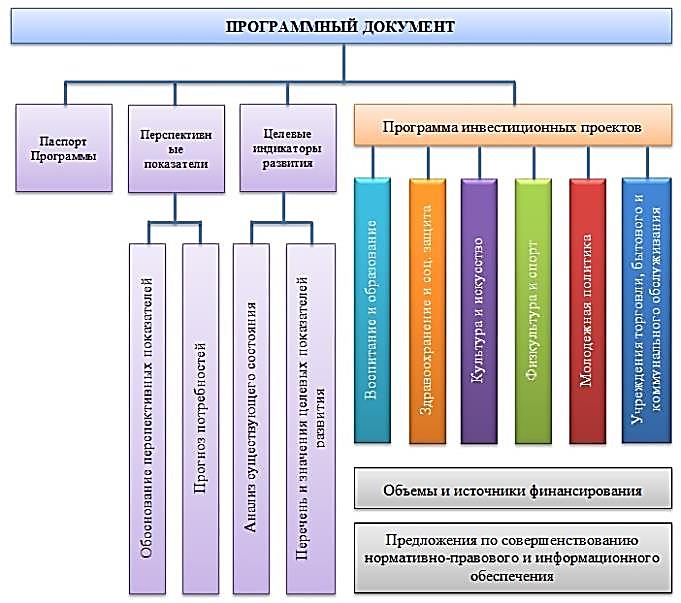 Рисунок 8.1 – Модель Программы комплексного развития социальной инфраструктурыПРОГРАММА КОМПЛЕКСНОГО РАЗВИТИЯ СОЦИАЛЬНОЙ ИНФРАСТРУКТУРЫ ЯНЕГСКОГО СЕЛЬСКОГО ПОСЕЛЕНИЯ ЛОДЕЙНОПОЛЬСКОГО  МУНИЦИПАЛЬНОГО РАЙОНА ЛЕНИНГРАДСКОЙ ОБЛАСТИНА ПЕРИОД 2017-2021 ГОДЫ И НА ПЕРСПЕКТИВУ ДО 2035 ГОДАг. Санкт-Петербург,2017 годНаименование ПрограммыПрограмма комплексного развития социальной инфраструктуры Янегского сельского поселения Лодейнопольского муниципального района Ленинградской области на период 2017-2021 годы и на перспективу до 2035 года (далее Программа).Основание для разработки Программы«Градостроительный кодекс Российской Федерации» от 29.12.2004 № 190-ФЗ;Устав Янегского сельского поселения Лодейнопольского муниципального района Ленинградской области;Федеральный закон от 06.10.2003 №131-ФЗ «Об общих принципах организации местного самоуправления в Российской Федерации»;«Постановление Правительства Российской Федерации №1050 от 01.10.2015 «Об утверждении требований к Программам комплексного развития социальной инфраструктуры поселений, городских округов».Заказчик ПрограммАдминистрация Янегского сельского поселения Лодейнопольского муниципального района Ленинградской областиРазработчик ПрограммыООО «Научно-Технический Комплекс «ЭНЕРГИЯ ПРАЙМ Консалтинг»Юридический адрес:192148, РФ, Санкт-Петербург, пр. Елизарова, д. 38, литер А, пом. 319.Контакты:8 (812) 988-50-23, ENERGIYA-PRIME@yandex.ru8 (812) 987-40-23, Xpert.2012@yandex.ruЦели и задачи ПрограммыПрограмма должна обеспечивать:сохранение, использование и популяризация объектов культурного наследия;организация охраны объектов культурного наследия, учет требований и регламентов территорий объектов культурного наследиясоздание условий для массового отдыха жителей поселения и организация обустройства мест массового отдыха населения;создание условий для формирования туристско-рекреационной инфраструктуры поселения.выделение территорий для размещения новых объектов туристско-рекреационной инфраструктуры.обеспечение беспрепятственного доступа инвалидов к информации и объектам социальной инфраструктуры;развитие рекреационных территорий;развитие транспортной, инженерной и социальной инфраструктур;Целевые показатели (индикаторы) развития социальной инфраструктурыВ области воспитания и образования:проектное количество мест в дошкольных учреждениях  увеличится.В области физкультуры и спорта:увеличение количества спортивных и физкультурно-оздоровительных объектов;увеличение количества  плоскостных сооружений.В области торговли, бытового и коммунального обслуживания:увеличение количества учреждений бытового обслуживания;Укрупненное описание запланированных мероприятий (инвестиционных проектов)Воспитание и образованиеСтроительство детского сада в д. Андреевщина;Капитальный ремонт общеобразовательной школы в п. Янега.Здравоохранение Реконструкция ФАП в д. Старая Слобода;Строительство нового ФАП в д. Андреевщина.Культура и искусствоСтроительство досугового центра в д. Старая Слобода.Строительство библиотеки на базе досугового центра в д. Старая Слобода.Строительство спортивного и тренажерного залов на базе досугового центра в д. Старая Слобода.Реконструкция сельского клуба в д. Тененичи.Реконструкция сельского клуба в д. Харевщина.Капитальный ремонт дома культуры в п. Янега. Физкультура и спортСтроительство игровой площадки для игр в городки в д. Старая Слобода;Строительство комплексной физкультурно-игровой площадки в п. Янега;Строительство игровая площадка для игры в мини-футбол в п. Янега;Строительство спортивных площадок в д. Старая Слобода, п. Янега, п. при ж/д ст. Инема, д. Харевщина, д. Андреевщина.Учреждения торговли, бытового и коммунального обслуживанияСтроительство магазинов в д. Печеницы;Строительство предприятий бытового обслуживания в п. Янега и д. Старая Слобода.Сроки и этапы реализации ПрограммыПрограмма разрабатывается на срок не менее 10 лет и не более чем на срок действия генерального плана.Сроки реализации Программы: 2017-2035 годы, в том числе по этапам реализации:1 этап: 2017 – 2021 годы;2 этап: 2022 – 2026 годы;3 этап: 2027 – 2031 годы;4 этап: 2032 – 2035 годы.Объемы и источники финансирования ПрограммыУкрупненный объем финансирования программных мероприятий за период 2017-2035 гг. составляет 153032,5 тыс. руб.В том числе по источникам финансирования:средства бюджета Ленинградской области – 52564,7. руб.;средства бюджета Янегского сельского поселения – 10542,3 тыс. руб.;средства иных источников, включая средства инвесторов– 89925,5 тыс. руб.;Из них:2017 год –848,34 тыс. рублей;2018 год –0,00  тыс. рублей;2019 год – 13868,95 тыс. рублей;2020 год –  50330,17.тыс. рублей;2021 год –56444,41тыс. рублей;2022-2026 годы – 30716,98 тыс. рублей;2027-2031 годы –826,70 тыс. рублей;2032-2035 годы –  0,00 тыс. рублей.Объемы финансирования по проектам Программы носят прогнозный характер и подлежат ежегодному уточнению, исходя из возможностей бюджетов различных уровней и степени реализации мероприятий.Ожидаемые результаты реализации ПрограммыК концу реализации Программы:соответствие сложившегося уровня обеспеченности населения услугами (объектами) социальной инфраструктуры минимально допустимому уровню обеспеченности в соответствии с Местными нормативами градостроительного проектирования Янегского сельского поселения»;безопасное, качественное и эффективное использование населением существующих объектов социальной инфраструктуры за счет проведения капитального ремонта существующих объектов социальной инфраструктуры; обеспечение населения новыми объектами социальной инфраструктуры в области здравоохранения, образования, культуры, физической культуры и спорта в соответствии с установленными потребностями в объектах социальной инфраструктуры1.	Агашово, деревня; 2.	Андреевщина, деревня;3.	Инема, п. при ж/д ст.;4.	Новая Слобода, деревня;5.	Янега, поселок;6.	Печеницы, деревня;7. Пога, деревня;8. Рахковичи, деревня;9. Руссконицы, деревня;10. Старая Слобода, деревня;11. Шапша, деревня12. Тененичи, деревня;13. Харевщина, деревня;Год200820092010201120122013201420152016Численность населения214121262040198320172184201117981997Наименование населенных пунктовЧисленность населения на 01.01.2017 г.В том числеВ том числеРасстояние от Административного центра (км)Наименование населенных пунктовЧисленность населения на 01.01.2017 г.Постоянно зарегистрированныхВременно зарегистрированныхРасстояние от Административного центра (км)п. Янега10641044200д. Харевщина16315671,5д. Тененичи9391210д. Рахковичи12575д. Старая Слобода2001821835д. Новая Слобода7266632д. Андреевщина2242051927д. Пога2221130ст. Инема6565030д. Шапша5856250д. Печеницы1410460д. Руссконицы11045д. Агашово99062ИТОГО1997191186НаименованиеПлан  2016Факт 2016% выполненияФакт 2015Налоговые доходы4432.24647.0104.84494.0НДФЛ1100.01079.298.11299.4Акцизы на нефтепродукты1 840,61827,899,31 302,8Налог на имущество ФЛ33.030.893.355.4Земельный налог1453.11704.4117.31171.0Госпошлина5.04.386.010.1Неналоговые доходы1216.41092.789.81627.6Арендн. пл. за землю1.61.6100.00.0Аренда имущества670.0726.6108.4673.4Доходы от оказания платных услуг134,8134,8100,0195,8Прочие доходы от использованияимущества (найм)370.0189.751.3288.4Прочие неналоговые доходы40.040.0100.0458.8ИТОГО налоговые и неналоговые доходы:5648.65739.7101.66121.6(входила продажа и аренда земли)Безвозмездные поступления всего,в т.ч.18 050,218 049,9100,028 178,2Дотации на выравнивание7 125,07 125,0100,04 931,8Дотации на сбалансированность824,0824,0100,00,0субсидии7 185,87 169,999,812 329,4субвенции564,6564,6100,0530,9Иные МБТ2 350,82 350,8100,010 402,1доходы от возврата остатков субсидий, субвенций и иных МБТ, имеющих целевое назначение, прошлых лет0,015,60,00,0ИТОГО ДОХОДЫ23 698,823 789,6100,434 299,8Наименование показателяУтвержденные бюджетные назначенияИсполнено% ИсполненияРасходы бюджета - ВСЕГОв том числе:24 023,023 340,097,0ОБЩЕГОСУДАРСТВЕННЫЕ ВОПРОСЫ:5 527.95 492.799.0-функционирование законодательных органов государственной власти и представительных органов муниципальных образований6,006,00100,0- функционирование Правительства РФ, высших исполнительных органов государственной власти субъектов РФ, местных администраций4 827,34 804,499,53-другие общегосударственные вопросы694,6682,398,0НАЦИОНАЛЬНАЯ ОБОРОНА:96,696,6100,0-мобилизация и вневойсковая подготовка96,696,6100,0НАЦИОНАЛЬНАЯ БЕЗОПАСНОСТЬ И ПРАВООХРАНИТЕЛЬНАЯ ДЕЯТЕЛЬНОСТЬ:154,0154,0100,0-защита населения и территории от чрезвычайных ситуаций природного и техногенного характера, гражданская оборона5,005,00100,0-другие вопросы в области национальной безопасности и правоохранительной деятельности149,0149,0100,0НАЦИОНАЛЬНАЯ ЭКОНОМИКА:6 175,65 845,995,0-дорожное хозяйство (дорожные фонды)5 998,35 668,695,0-другие вопросы в области национальной экономики177,32177,3100,0ЖИЛИЩНО-КОММУНАЛЬНОЕ ХОЗЯЙСТВО:6 114,35 821,495,0-жилищное хозяйство453,4410,691,0-коммунальное хозяйство3 813,63 563,593,0-благоустройство1 847,31 847,3100,0КУЛЬТУРА5 662,65 636,499,0СОЦИАЛЬНАЯ ПОЛИТИКА274,0274,0100,0-пенсионное обеспечение271,0271,0100,0-социальное обеспечение населения3,003,00100,0ОБСЛУЖИВАНИЕ ГОСУДАРСТВЕННОГО И МУНИЦИПАЛЬНОГО ДОЛГА19,019,0100,0Наименование показателяЕдиницаизмеренияНа 1 января 2017 года1. Жилищный фонд – всеготыс. кв. м56,1в том числе:жилые дома (индивидуально-определенные здания)ед.503жилые дома (индивидуально-определенные здания)тыс. кв. м23,3многоквартирные дома (МКД)ед.179многоквартирные дома (МКД)тыс. кв. м32,6из них:оборудовано лифтамиед.0оборудовано лифтамитыс. кв. м0лифтов – всегоед.0из них:требующих замены и модернизацииед.0квартиры в МКДед.773квартиры в МКДтыс. кв. м32,6По формам собственности:1.1. Государственный жилищный фонд – всеготыс. кв. м7,4в том числе:жилые домаед.8жилые доматыс. кв. м0,4многоквартирные домаед.28многоквартирные доматыс. кв. м7,0квартиры в МКДед.149квартиры в МКДтыс. кв. м7,0Из государственного жилищного фонда:1.1.1. Собственность Российской Федерации – всеготыс. кв. м0в том числе:жилые домаед.0жилые доматыс. кв. м0многоквартирные домаед.0многоквартирные доматыс. кв. м0квартиры в МКДед.0квартиры в МКДтыс. кв. м01.1.2. Собственность Ленинградской области – всеготыс. кв. м7,4в том числе:жилые домаед.8жилые доматыс. кв. м0,4многоквартирные домаед.28многоквартирные доматыс. кв. м7,0квартиры в МКДед.149квартиры в МКДтыс. кв. м7,01.2. Муниципальный жилищный фонд – всеготыс. кв. м17,4в том числе:жилые домаед.2жилые доматыс. кв. м0,1многоквартирные домаед.69многоквартирные доматыс. кв. м17,4квартиры в МКДед.303квартиры в МКДтыс. кв. м8,7жилые помещения маневренного жилищного фондаед.4жилые помещения маневренного жилищного фондатыс. кв. м0,21.3. Частный жилищный фонд – всеготыс. кв. м29,7в том числе:жилые домаед.503жилые доматыс. кв. м23,2многоквартирные домаед.76многоквартирные доматыс. кв. м6,5квартиры в МКДед.185квартиры в МКДтыс. кв. м6,5Из частного жилищного фонда:1.3.1. Квартиры в МКД, находящиеся в собственности гражданед.470их площадьтыс. кв. м22,41.3.2. Жилые домаед.503их площадьтыс. кв. м23,21.3.3. Жилищные, жилищно-строительные кооперативы (ЖК, ЖСК):0количество ЖК, ЖСКед.0количество МКД в составе ЖК, ЖСКед.0площадь МКД в составе ЖК, ЖСКтыс. кв. м01.3.4. Товарищества собственников жилья (ТСЖ) в многоквартирных домах:количество ТСЖед.4количество МКД в составе ТСЖед.20площадь МКД в составе ТСЖтыс. кв. м1,41.3.5. Жилищный фонд в собственности юридических лиц:тыс. кв. м0,3жилые домаед.2жилые доматыс. кв. м0,3многоквартирные домаед.0многоквартирные доматыс. кв. м0квартиры в МКДед.0квартиры в МКДтыс. кв. м02. Средняя обеспеченность одного жителя общей площадью жильякв. м/чел.28,13. Количество граждан, состоящих на учете нуждающихся в улучшении жилищных условийчел.794. Уровень износа жилищного фонда%605. Площадь жилищного фонда, обеспеченного основными системами инженерного обеспечения:в городской местности:холодного водоснабжениятыс. кв. м0горячего водоснабжениятыс. кв. м0отоплениятыс. кв. м0канализациитыс. кв. м0в сельской местности:холодного водоснабжениятыс. кв. м40,5горячего водоснабжениятыс. кв. м0отоплениятыс. кв. м14,3канализациитыс. кв. м32,46. Аварийный жилищный фонд:количество домовед.18площадьтыс. кв. м4,0число квартиред.95число семей, проживающих в немед.95число семей, проживающих в немчел.1947. Ветхий жилищный фонд:количество домовед.2площадьтыс. кв. м0,2число квартиред.2число семей, проживающих в немед.2число семей, проживающих в немчел.68. Квартиры коммунального заселениятыс. кв. м08. Квартиры коммунального заселенияед.09. Уровень износа коммунальной инфраструктуры:холодного водоснабжения%60горячего водоснабжения%0теплоснабжения%5,0водоотведения%100газоснабжения%0электроснабжения%1510. Общий объем инвестиций в модернизацию коммунальной инфраструктурытыс. руб.в том числе частные инвестициитыс. руб.11. Количество концессионных соглашений в коммунальном комплексешт.0Название и местоположениеВместимостьВместимость% наполняемостиНазвание и местоположениепроектнаяфактическая% наполняемостиМКОУ «Янегская основная общеобразовательная школа» (с дошкольными группами), адрес: 187727, Ленинградская обл., Лодейнопольский район, п. Янега, ул. Лесная, 2512611591,3Дошкольные группы (в составе МКОУ «Янегская основная общеобразовательная школа») п. Янега, ул. Лесная5555100Категория билетаЕд. измеренияЦена в руб.Взрослый билетпомывка120=00Льготный билет для пенсионеровпомывка100=00Детский билетпомывка50=00№№ п/пНаименование учрежденияЕдиница измеренияНорма на 1000 жит.КоличествоКоличествоОбеспеченность,%№№ п/пНаименование учрежденияЕдиница измеренияНорма на 1000 жит.СуществующееНормативноеОбеспеченность,%Учреждения образованияУчреждения образованияУчреждения образованияУчреждения образованияУчреждения образованияУчреждения образованияУчреждения образования1Детские дошкольные учреждениямест-55127432Общеобразовательные школымест-12626248Учреждения здравоохраненияУчреждения здравоохраненияУчреждения здравоохраненияУчреждения здравоохраненияУчреждения здравоохраненияУчреждения здравоохраненияУчреждения здравоохранения3Амбулаторно-поликлинические учрежденияпосещений в смену42,33084,635,44Аптекикол-во1010Предприятия торговли, общественного питания и коммунально-бытового обслуживанияПредприятия торговли, общественного питания и коммунально-бытового обслуживанияПредприятия торговли, общественного питания и коммунально-бытового обслуживанияПредприятия торговли, общественного питания и коммунально-бытового обслуживанияПредприятия торговли, общественного питания и коммунально-бытового обслуживанияПредприятия торговли, общественного питания и коммунально-бытового обслуживанияПредприятия торговли, общественного питания и коммунально-бытового обслуживания5Предприятия розничной торговлим2торговой площади336,4716,91062,767,56Предприятия общественного питанияпосадоч. мест4034087179,37Предприятия бытового обслуживаниярабочихмест7-15,3-8Отделения связиобъект0,21221009Отделения банковобъект0,53152010Банимест11241573,3Учреждения культуры и искусстваУчреждения культуры и искусстваУчреждения культуры и искусстваУчреждения культуры и искусстваУчреждения культуры и искусстваУчреждения культуры и искусстваУчреждения культуры и искусства11Клубы, учреждения клубного типазрительских мест70550218,4115,312Общедоступные библиотекитыс. экз.4,710,31285,8Физкультурно-спортивные сооруженияФизкультурно-спортивные сооруженияФизкультурно-спортивные сооруженияФизкультурно-спортивные сооруженияФизкультурно-спортивные сооруженияФизкультурно-спортивные сооруженияФизкультурно-спортивные сооружения13Помещения для физкультурно-оздоровительных занятий и спортивные залым2площади пола186,2350764,452,314Плоскостные сооружениятыс. кв. м4,10,24,11215Многопрофильные центры по работе с детьми и молодежьюм2 общей площади25-2340Ед. измерения2017 г...Всеготыс. чел.2,02,52,4Моложе трудоспособноготыс. чел.0,3640,60,5Моложе трудоспособного%18,22420,8Трудоспособноготыс. чел.1,0901,01,0Трудоспособного%54,54041,7Старше трудоспособноготыс. чел.0,5460,90,9Старше трудоспособного%27,33637,5№п/пПоказателиЕдиница измерения2020 год2020 год2035 год№п/пПоказателиЕдиница измерения2020 год2020 год2035 год1Проектная численность постоянного населения на конец периодатыс. чел.2,52,52,42Средняя жилищная обеспеченность постоянного населения на конец периодакв. м общей площади на 1 чел.21,421,422,43Требуемый жилищный фонд для постоянного населения на конец периодатыс. кв. м общей площади53,553,553,74Существующий жилищный фондтыс. кв. м общей площади35,335,335,35Убыль жилищного фондатыс. кв. м общей площади8,18,115,76Существующий сохраняемый жилищный фондтыс. кв. м общей площади27,127,119,67Объем нового жилищного строительства для постоянного населениятыс. кв. м общей площади26,3/100 %26,3/100 %34,2/100 %в том числе:в том числе:в том числе:в том числе:в том числе:в том числе:7.1Индивидуальные жилые дома, плотность жилого фонда 900 кв. м/га (средний размер дома – 100-, средний размер приусадебного участка – 12 соток)тыс. кв. м общей площадитыс. кв. м общей площади6,8/25,7 %14,5/42,4 %7.2Малоэтажные многоквартирные жилые дома (до 1-4 эт.) - плотность 5400 кв.м/гатыс. кв. м общей площадитыс. кв. м общей площади19,6/74,3 %19,7/57,6 %8Требуемые территории для размещения нового жилищного строительства для постоянного населения – всегогага11,119,7в том числе:в том числе:в том числе:в том числе:в том числе:в том числе:8.1Индивидуальные жилые дома с участкамигага7,516,18.2Малоэтажные многоквартирные жилые дома (до 1-4 эт.) - плотность 5400 кв.м/гагага3,63,6№ п/пНаименование участковТерритория, гаЖилищный фонд, тыс. кв. м общей площади1.п. Янега, ул. Лесная, малоэтажные многоквартирные жилые дома (до 4 эт.)1,156,22.п. Янега, ул. Комсомольская, малоэтажные многоквартирные жилые дома (до 4 эт.)0,080,43.п. Янега, юго-восточная окраина, малоэтажные многоквартирные жилые дома (до 4 эт.)2,4134.п. Янега, ул. Комсомольская, индивидуальные жилые дома с участками0,60,55.п. Янега, ул. Железнодорожная, индивидуальные жилые дома с участками0,50,56.п. Янега, ул. Энтузиастов, индивидуальные жилые дома с участками0,40,47.п. Янега, ул. Парковая, индивидуальные жилые дома с участками0,10,18.п. Янега , юг населенного пункта, индивидуальные жилые дома с участками0,10,19.д. Новая Слобода, индивидуальные жилые дома с участками8,57,710.д. Харевщина, индивидуальные жилые дома с участками0,20,211.д. Старая Слобода, юго-запад населенного пункта, индивидуальные жилые дома с участками2,21,912.д. Старая Слобода, юго-запад населенного пункта, индивидуальные жилые дома с участками1,41,313.д. Старая Слобода, юго-запад населенного пункта, индивидуальные жилые дома с участками2,031,8ОбъектыЕд. измеренияНорматив на 1000 чел.Норматив на 1000 чел.Норматив на 1000 чел.Норматив на 1000 чел.Требуемая емкостьВ том числеВ том числеОбъектыЕд. измеренияНаименование основного нормативного документаСодержание нормативаСодержание нормативаПринято в проектеТребуемая емкостьСохраняемыеНовое строительствоУчреждения образованияУчреждения образованияУчреждения образованияУчреждения образованияУчреждения образованияУчреждения образованияУчреждения образованияУчреждения образованияУчреждения образованияДошкольные образовательные учреждениячисломестСП 42.13330.201185 % охват детей дошкольного возраста85 % охват детей дошкольного возрастаВ соответствии с нормативом19155135Дошкольные образовательные учреждениячисломестРегиональные нормативы градостроительного проектирования Ленинградской области33-40(70-85 % охват детей дошкольного возраста)33-40(70-85 % охват детей дошкольного возраста)В соответствии с нормативом19155135Общеобразовательные учреждениячисломестСП 42.13330.2011100 % охват детей соответствующей возрастной группы неполным средним образованием и до 75 % детей – средним образованием100 % охват детей соответствующей возрастной группы неполным средним образованием и до 75 % детей – средним образованиемВ соответствии с нормативом394126268Общеобразовательные учреждениячисломестРегиональные нормативы градостроительного проектирования Ленинградской области61, в т.ч. X-XI классов 7(уровень охвата школьников I-ХI классов – 100 %)61, в т.ч. X-XI классов 7(уровень охвата школьников I-ХI классов – 100 %)В соответствии с нормативом394126268Учреждения здравоохраненияУчреждения здравоохраненияУчреждения здравоохраненияУчреждения здравоохраненияУчреждения здравоохраненияУчреждения здравоохраненияУчреждения здравоохраненияУчреждения здравоохраненияУчреждения здравоохраненияАмбулаторно-поликлинические учреждениячисло посещений в сменуПрограмма государственных гарантий оказания гражданам Российской Федерации бесплатной медицинской помощи9,7 посещ. на чел. в год9,7 посещ. на чел. в годВ соответствии с нормативом47,33017,3Аптекиучреждений«Социальными нормативами и нормами» одобренными распоряжением Правительства Российской Федерации от 3 июля . № 1063-р1 на 6,2 тыс. жителей1 на 6,2 тыс. жителейВ соответствии с нормативом101Учреждения культурыУчреждения культурыУчреждения культурыУчреждения культурыУчреждения культурыУчреждения культурыУчреждения культурыУчреждения культурыУчреждения культурыКлубы, учреждения клубного типачисломестСоциальные нормативы и нормы,Методика определения нормативной потребности субъектов Российской Федерации в объектах социальной инфраструктурыДля групп населенных пунктов людностью от 2 до 5 тыс. чел. – по 100 мест на тысячу жителейДля групп населенных пунктов людностью от 2 до 5 тыс. чел. – по 100 мест на тысячу жителейВ соответствии с нормативом750550200Клубы, учреждения клубного типачисломестРегиональные нормативы градостроительного проектирования Ленинградской областиКлубы сельских поселений или их групп свыше 1 до 3 тыс. чел. 300-230 мест на тысячу жителейКлубы сельских поселений или их групп свыше 1 до 3 тыс. чел. 300-230 мест на тысячу жителейВ соответствии с нормативом750550200Общедоступные библиотекитыс. единиц храненияСП 42.13330.2011Для групп населенных пунктов людностью от 2 до 5 тыс. чел. – по 5 - 6 тыс. экз.Для групп населенных пунктов людностью от 2 до 5 тыс. чел. – по 5 - 6 тыс. экз.В соответствии с нормативом15114Общедоступные библиотекитыс. единиц храненияРегиональные нормативы градостроительного проектирования Ленинградской областиДля сельских поселений или их групп, свыше 1 до 3 тыс. чел. 6–7,5 тыс. экз.Для сельских поселений или их групп, свыше 1 до 3 тыс. чел. 6–7,5 тыс. экз.В соответствии с нормативом15114Спортивные сооруженияСпортивные сооруженияСпортивные сооруженияСпортивные сооруженияСпортивные сооруженияСпортивные сооруженияСпортивные сооруженияСпортивные сооруженияСпортивные сооруженияСпортивные залыкв. м площади полаМетодика определения нормативной потребности субъектов Российской Федерации в объектах социальной инфраструктуры/ Региональные нормативы градостроительного проектирования Ленинградской области350/350Согласно «Методике определения нормативной потребности субъектов Российской Федерации в объектах социальной инфраструктуры», одобренной распоряжением Правительства Российской Федерации от 19 октября . № 1683-рСогласно «Методике определения нормативной потребности субъектов Российской Федерации в объектах социальной инфраструктуры», одобренной распоряжением Правительства Российской Федерации от 19 октября . № 1683-р875400475Плоскостные сооружениятыс. кв. мМетодика определения нормативной потребности субъектов Российской Федерации в объектах социальной инфраструктуры/ Региональные нормативы градостроительного проектирования Ленинградской области1,95/1,95Согласно «Методике определения нормативной потребности субъектов Российской Федерации в объектах социальной инфраструктуры», одобренной распоряжением Правительства Российской Федерации от 19 октября . № 1683-рСогласно «Методике определения нормативной потребности субъектов Российской Федерации в объектах социальной инфраструктуры», одобренной распоряжением Правительства Российской Федерации от 19 октября . № 1683-р4,90,54,4Плавательные бассейныкв. м зеркала водыРегиональные нормативы градостроительного проектирования Ленинградской области75В соответствии с нормативомВ соответствии с нормативом187,50187,5Учреждения для работы с молодежьюУчреждения для работы с молодежьюУчреждения для работы с молодежьюУчреждения для работы с молодежьюУчреждения для работы с молодежьюУчреждения для работы с молодежьюУчреждения для работы с молодежьюУчреждения для работы с молодежьюУчреждения для работы с молодежьюУчреждения органов по делам молодежикв. м общей площадиРегиональные нормативы градостроительного проектирования Ленинградской области2525В соответствии с нормативом62,5-62,5Предприятия торговли и общественного питания, коммунально-бытового обслуживанияПредприятия торговли и общественного питания, коммунально-бытового обслуживанияПредприятия торговли и общественного питания, коммунально-бытового обслуживанияПредприятия торговли и общественного питания, коммунально-бытового обслуживанияПредприятия торговли и общественного питания, коммунально-бытового обслуживанияПредприятия торговли и общественного питания, коммунально-бытового обслуживанияПредприятия торговли и общественного питания, коммунально-бытового обслуживанияПредприятия торговли и общественного питания, коммунально-бытового обслуживанияПредприятия торговли и общественного питания, коммунально-бытового обслуживанияПредприятия розничной торговликв. м торговой площадиПриказ Комитета по развитию малого, среднего бизнеса и потребительского рынка Ленинградской области от 20 декабря . № 20486,6486,6В соответствии с Приказом Комитета по развитию малого, среднего бизнеса и потребительского рынка Ленинградской области от 20 декабря . № 201216,5716,9499,6Предприятия розничной торговликв. м торговой площадиРегиональные нормативы градостроительного проектирования Ленинградской области300300В соответствии с Приказом Комитета по развитию малого, среднего бизнеса и потребительского рынка Ленинградской области от 20 декабря . № 201216,5716,9499,6Предприятия общественного питания открытой сетичисломестСП 42.13330.20114040В соответствии с нормативом100340НетПредприятия общественного питания открытой сетичисломестРегиональные нормативы градостроительного проектирования Ленинградской области4040В соответствии с нормативом100340НетПредприятия бытового обслуживаниячислорабочих местСП 42.13330.20117 мест на тыс. чел. в сельской местности7 мест на тыс. чел. в сельской местностиВ соответствии с нормативом СП 42.13330.201117,5017,5Предприятия бытового обслуживаниячислорабочих местРегиональные нормативы градостроительного проектирования Ленинградской области4 места на тыс. чел. в сельской местности4 места на тыс. чел. в сельской местностиВ соответствии с нормативом СП 42.13330.201117,5017,5БаничисломестСП 42.13330.20117 мест на тыс. чел. в сельской местности7 мест на тыс. чел. в сельской местностиВ соответствии с нормативом17,524НетБаничисломестРегиональные нормативы градостроительного проектирования Ленинградской области7 мест на тыс. чел. в сельской местности7 мест на тыс. чел. в сельской местностиВ соответствии с нормативом17,524НетКладбище традиционного захоронения (резерв)гаСП 42.13330.2011 на тыс. чел. на тыс. чел.В соответствии с нормативом0,6-0,6Кладбище традиционного захоронения (резерв)гаРегиональные нормативы градостроительного проектирования Ленинградской области на тыс. чел. на тыс. чел.В соответствии с нормативом0,6-0,6№ п/пНаименование инвестиционного проектаТехнические параметры проектаСрок реализации проектаФинансовые затраты, тыс. руб.Финансовые затраты, тыс. руб.Финансовые затраты, тыс. руб.Финансовые затраты, тыс. руб.Финансовые затраты, тыс. руб.Примечание№ п/пНаименование инвестиционного проектаТехнические параметры проектаСрок реализации проектаВСЕГОв том числе:в том числе:в том числе:в том числе:Примечание№ п/пНаименование инвестиционного проектаТехнические параметры проектаСрок реализации проектаВСЕГОМестный бюджетРайонный бюджетОбластной бюджетИные источники ПримечаниеВОСПИТАНИЕ И ОБРАЗОВАНИЕВОСПИТАНИЕ И ОБРАЗОВАНИЕВОСПИТАНИЕ И ОБРАЗОВАНИЕВОСПИТАНИЕ И ОБРАЗОВАНИЕВОСПИТАНИЕ И ОБРАЗОВАНИЕВОСПИТАНИЕ И ОБРАЗОВАНИЕВОСПИТАНИЕ И ОБРАЗОВАНИЕВОСПИТАНИЕ И ОБРАЗОВАНИЕВОСПИТАНИЕ И ОБРАЗОВАНИЕСтроительство здания для нового детского сада в д. Андреевщина116 мест1 этап2017-2021гг.81665,16‒‒‒81665,16Средства инвесторовКапитальный ремонт здания общеобразовательной школы в п. Янега ‒1 этап2017-2021ггВ соответствии с проектом ‒‒В соответствии с проектом‒В соответствии с перспективой развития ген. планаЗДРАВООХРАНЕНИЕЗДРАВООХРАНЕНИЕЗДРАВООХРАНЕНИЕЗДРАВООХРАНЕНИЕЗДРАВООХРАНЕНИЕЗДРАВООХРАНЕНИЕЗДРАВООХРАНЕНИЕЗДРАВООХРАНЕНИЕЗДРАВООХРАНЕНИЕРеконструкция здания ФАП в д. Старая Слобода32,3 пос. в смену1 этап2017-2021 гг.В соответствии с проектом‒‒В соответствии с проектом‒В соответствии с перспективой развития ген. планаСтроительство аптеки в п. Янега1 объект1 этап2017-2021 гг.В соответствии с проектом‒‒‒В соответствии с проектомВ соответствии с перспективой развития ген. планаСтроительство нового ФАП в д. Андреевщина30 пос. в смену2 этап2022-2027 гг.30438,90‒‒30438,90‒‒СОЦИАЛЬНАЯ ЗАЩИТА НАСЕЛЕНИЯ МЕСТНОГО ЗНАЧЕНИЯСОЦИАЛЬНАЯ ЗАЩИТА НАСЕЛЕНИЯ МЕСТНОГО ЗНАЧЕНИЯСОЦИАЛЬНАЯ ЗАЩИТА НАСЕЛЕНИЯ МЕСТНОГО ЗНАЧЕНИЯСОЦИАЛЬНАЯ ЗАЩИТА НАСЕЛЕНИЯ МЕСТНОГО ЗНАЧЕНИЯСОЦИАЛЬНАЯ ЗАЩИТА НАСЕЛЕНИЯ МЕСТНОГО ЗНАЧЕНИЯСОЦИАЛЬНАЯ ЗАЩИТА НАСЕЛЕНИЯ МЕСТНОГО ЗНАЧЕНИЯСОЦИАЛЬНАЯ ЗАЩИТА НАСЕЛЕНИЯ МЕСТНОГО ЗНАЧЕНИЯСОЦИАЛЬНАЯ ЗАЩИТА НАСЕЛЕНИЯ МЕСТНОГО ЗНАЧЕНИЯСОЦИАЛЬНАЯ ЗАЩИТА НАСЕЛЕНИЯ МЕСТНОГО ЗНАЧЕНИЯ‒‒‒‒‒‒‒‒‒‒КУЛЬТУРА И ИСКУССТВОКУЛЬТУРА И ИСКУССТВОКУЛЬТУРА И ИСКУССТВОКУЛЬТУРА И ИСКУССТВОКУЛЬТУРА И ИСКУССТВОКУЛЬТУРА И ИСКУССТВОКУЛЬТУРА И ИСКУССТВОКУЛЬТУРА И ИСКУССТВОКУЛЬТУРА И ИСКУССТВОКапитальный ремонт дома культуры в п. Янега‒1 этап2017-2021 гг.В соответствии с проектом‒‒В соответствии с проектом‒В соответствии с перспективой развития ген. планаСтроительство дома культурыв п. Янега‒2-4этапы2022-2035 гг.В соответствии с проектом‒‒В соответствии с проектом‒В соответствии с перспективой развития ген. планаСтроительство библиотекив п. Янега‒2-4этапы2022-2035 гг.В соответствии с проектом‒‒В соответствии с проектом‒В соответствии с перспективой развития ген. планаСтроительство досугового центра в д. Старая Слобода200 мест1 этап2017-2021 гг.В соответствии с проектом‒‒В соответствии с проектом‒В соответствии с перспективой развития ген. планаСтроительство библиотеки(на базе досугового центра)в д. Старая Слобода4 тыс. экз.1 этап2017-2021 гг.В соответствии с проектом‒‒В соответствии с проектом‒В соответствии с перспективой развития ген. планаРемонт полов в ДКдер. Харевщина143 кв. м.2017 год185,08,813‒176,187‒В соответствии с Муниципальной программой«Реализация проектов местных инициатив граждан в Янегском сельском  поселении»Дополнительные работы по ремонту полов в ДК дер. Харевщина134,2 кв. м.2017 год32,2361,534‒30,702‒В соответствии с Муниципальной программой«Реализация проектов местных инициатив граждан в Янегском сельском  поселении»Ремонт кровли в ДКдер. Тененичи380 кв. м2017 год470,07522,385‒447,69‒В соответствии с Муниципальной программой«Реализация проектов местных инициатив граждан в Янегском сельском  поселении»Устройство крыльца с навесом в здании Тененского сельского клуба‒2017 год98,7784,702‒94,076‒В соответствии с Муниципальной программой«Реализация проектов местных инициатив граждан в Янегском сельском  поселении»ФИЗКУЛЬТУРА И СПОРТФИЗКУЛЬТУРА И СПОРТФИЗКУЛЬТУРА И СПОРТФИЗКУЛЬТУРА И СПОРТФИЗКУЛЬТУРА И СПОРТФИЗКУЛЬТУРА И СПОРТФИЗКУЛЬТУРА И СПОРТФИЗКУЛЬТУРА И СПОРТФИЗКУЛЬТУРА И СПОРТСтроительство спортивного зала в д. Старая Слобода475 кв. м.1 этап2017-2021 гг.21318,00‒‒21318,00‒В соответствии с перспективой развития ген. планаСтроительство площадки для игры в городки в южной частид. Старая Слобода0,45тыс. м21 этап2017-2021 гг.618,93618,93‒‒‒Возможно софинансирование из областного бюджетаСтроительство спортивных площадок в п. Янега0,8 га1 этап2017-2021 гг.1100,321100,32‒‒‒В соответствии с перспективой развития ген. планаСтроительство комплексной физкультурно-игровой площадки для детей дошкольного возраста в п. Янега0,11га1 этап2017-2021 гг.151,294151,294‒‒‒Возможно софинансирование из областного бюджетаСтроительство игровой площадки для игры в мини-футбол в п. Янега2,88 га1 этап2017-2021 гг.7585,927585,92‒‒‒Возможно софинансирование из областного бюджетаРазмещение спортивной площадки в п. при ж/д ст. Инема0,36 га1 этап2017-2021 гг.495,144495,144‒‒‒Возможно софинансирование из областного бюджетаРазмещение спортивной площадки в д. Харевщмина0,2 га1 этап2017-2021 гг.275,08275,08‒‒‒Возможно софинансирование из областного бюджетаСтроительство плавательного бассейна в п. Янега187,5 м22-4 этап2021-2035 гг.В соответствии с проектом‒‒В соответствии с проектом‒В соответствии с перспективой развития ген. планаСтроительство спортивной площадки в д. Старая Слобода0,20тыс. м22-4 этап2021-2035 гг.275,08275,08‒‒‒В соответствии с перспективой развития ген. планаПриобретение, доставка и установка спортивного комплекса дер. Андреевщина‒2017 год62,2473,112‒59,135‒Муниципальная программа«Реализация проектов местных инициатив граждан в Янегском сельском  поселении»МОЛОДЕЖНАЯ ПОЛИТИКАМОЛОДЕЖНАЯ ПОЛИТИКАМОЛОДЕЖНАЯ ПОЛИТИКАМОЛОДЕЖНАЯ ПОЛИТИКАМОЛОДЕЖНАЯ ПОЛИТИКАМОЛОДЕЖНАЯ ПОЛИТИКАМОЛОДЕЖНАЯ ПОЛИТИКАМОЛОДЕЖНАЯ ПОЛИТИКАМОЛОДЕЖНАЯ ПОЛИТИКАСтроительство учреждений молодежной политики в д. Старая Слобода124 м22-4 этап2021-2035гг.В соответствии с проектомВ соответствии с проектом‒‒‒В соответствии с перспективой развития ген. планаВыделение помещения для работы с молодежью (на базе дома культуры) п. Янега31,25кв.м1 этап2017-2021гг.В соответствии с проектомВ соответствии с проектом‒‒‒В соответствии с перспективой развития ген. планаУЧРЕЖДЕНИЯ ТОРГОВЛИ, БЫТОВОГО И КОММУНАЛЬНОГО ОБСЛУЖИВАНИЯУЧРЕЖДЕНИЯ ТОРГОВЛИ, БЫТОВОГО И КОММУНАЛЬНОГО ОБСЛУЖИВАНИЯУЧРЕЖДЕНИЯ ТОРГОВЛИ, БЫТОВОГО И КОММУНАЛЬНОГО ОБСЛУЖИВАНИЯУЧРЕЖДЕНИЯ ТОРГОВЛИ, БЫТОВОГО И КОММУНАЛЬНОГО ОБСЛУЖИВАНИЯУЧРЕЖДЕНИЯ ТОРГОВЛИ, БЫТОВОГО И КОММУНАЛЬНОГО ОБСЛУЖИВАНИЯУЧРЕЖДЕНИЯ ТОРГОВЛИ, БЫТОВОГО И КОММУНАЛЬНОГО ОБСЛУЖИВАНИЯУЧРЕЖДЕНИЯ ТОРГОВЛИ, БЫТОВОГО И КОММУНАЛЬНОГО ОБСЛУЖИВАНИЯУЧРЕЖДЕНИЯ ТОРГОВЛИ, БЫТОВОГО И КОММУНАЛЬНОГО ОБСЛУЖИВАНИЯУЧРЕЖДЕНИЯ ТОРГОВЛИ, БЫТОВОГО И КОММУНАЛЬНОГО ОБСЛУЖИВАНИЯСтроительство магазина в северо-западной части д. Печеницы50 кв. м.2-4 этап2021-2035 гг.826,7‒‒‒826,7В соответствии с перспективой развития ген. планаСтроительство предприятия бытового обслуживания в д. Старая Слобода9 раб. мест2-4 этап2021-2035 гг.В соответствии с проектом‒‒‒В соответствии с проектомВ соответствии с перспективой развития ген. планаСтроительство торгового комплекса449,6 кв. м.1 этап2017-2021 гг.7433,686‒‒‒7433,686В соответствии с перспективой развития ген. планаПРОЧИЕ ИНВЕСТИЦИОННЫЕ ПРОЕКТЫПРОЧИЕ ИНВЕСТИЦИОННЫЕ ПРОЕКТЫПРОЧИЕ ИНВЕСТИЦИОННЫЕ ПРОЕКТЫПРОЧИЕ ИНВЕСТИЦИОННЫЕ ПРОЕКТЫПРОЧИЕ ИНВЕСТИЦИОННЫЕ ПРОЕКТЫПРОЧИЕ ИНВЕСТИЦИОННЫЕ ПРОЕКТЫПРОЧИЕ ИНВЕСТИЦИОННЫЕ ПРОЕКТЫПРОЧИЕ ИНВЕСТИЦИОННЫЕ ПРОЕКТЫПРОЧИЕ ИНВЕСТИЦИОННЫЕ ПРОЕКТЫОрганизация базы отдыха в д. Руссконицы, на северном берегу оз. Руссконское 1 объект1 этап2017-2021 гг.В соответствии с проектомВ соответствии с проектом‒‒‒В соответствии с перспективой развития ген. планаОрганизация базы отдыха на берегу озера в д. Печеницы1 объект1 этап2017-2021 гг.В соответствии с проектомВ соответствии с проектом‒‒‒В соответствии с перспективой развития ген. планаОрганизация пляжа в п. при ж/д ст. Инема 1 объект2-4 этап2021-2035 гг.В соответствии с проектомВ соответствии с проектом‒‒‒В соответствии с перспективой развития ген. планаРасширение кладбища в восточной части п. Янега 0,6 га1 этап2017-2021 гг.В соответствии с проектомВ соответствии с проектом‒‒‒В соответствии с перспективой развития ген. планаИТОГО по источникам финансированияИТОГО по источникам финансированияИТОГО по источникам финансирования‒10542,30,052564,789925,5ИТОГО за весь период реализации ПрограммыИТОГО за весь период реализации ПрограммыИТОГО за весь период реализации ПрограммыИТОГО за весь период реализации Программы153032,5153032,5153032,5153032,5153032,5153032,5Наименование инвестиционного проектаОбъем финансирования, тыс. руб.1 ЭТАП1 ЭТАП1 ЭТАП1 ЭТАП1 ЭТАП2 ЭТАП3 ЭТАП4 ЭТАПНаименование инвестиционного проектаОбъем финансирования, тыс. руб.201720182019202020212022-20262027-20312032-2035Строительство здания для нового детского садав д. Андреевщина81665,169799,8235932,6735932,67Капитальный ремонт здания общеобразовательных школы в п. ЯнегаВ соответствии с проектомВ соответствии с проектомИТОГО:81665,169799,8235932,6735932,67Наименование инвестиционного проектаОбъем финансирования, тыс. руб.1 ЭТАП1 ЭТАП1 ЭТАП1 ЭТАП1 ЭТАП2 ЭТАП3 ЭТАП4 ЭТАПНаименование инвестиционного проектаОбъем финансирования, тыс. руб.201720182019202020212022-20262027-20312032-2035Реконструкция здания ФАП в д. Старая СлободаВ соответствии с проектомВ соответствии с проектомВ соответствии с проектомСтроительство аптекив п. ЯнегаВ соответствии с проектомВ соответствии с проектомСтроительство нового ФАП в д. Андреевищина30438,930438,9ИТОГО:30438,930438,9Наименование инвестиционного проектаОбъем финансирования, тыс. руб.1 ЭТАП1 ЭТАП1 ЭТАП1 ЭТАП1 ЭТАП2 ЭТАП3 ЭТАП4 ЭТАПНаименование инвестиционного проектаОбъем финансирования, тыс. руб.201720182019202020212022-20262027-20312032-2035ИТОГО:Наименование инвестиционного проектаОбъем финансирования, тыс. руб.1 ЭТАП1 ЭТАП1 ЭТАП1 ЭТАП1 ЭТАП2 ЭТАП3 ЭТАП4 ЭТАПНаименование инвестиционного проектаОбъем финансирования, тыс. руб.201720182019202020212022-20262027-20312032-2035Капитальный ремонт дома культуры в п. ЯнегаВ соответствии с проектомВ соответствии с проектомСтроительство дома культуры в п. ЯнегаВ соответствии с проектомВ соответствии с проектомВ соответствии с проектомСтроительство библиотекив п. ЯнегаВ соответствии с проектомВ соответствии с проектомВ соответствии с проектомСтроительство досугового центра в д. Старая СлободаВ соответствии с проектомВ соответствии с проектомВ соответствии с проектомСтроительство библиотеки(на базе досугового центра)в д. Старая СлободаВ соответствии с проектомВ соответствии с проектомВ соответствии с проектомРемонт полов в ДКдер. Харевщина185,0185,0Дополнительные работы по ремонту полов в ДК дер. Харевщина32,23632,236Ремонт кровли в ДКдер. Тененичи470,075470,075Устройство крыльца с навесом в здании Тененского сельского клуба98,77898,778ИТОГО:786,089786,089Наименование инвестиционного проектаОбъем финансирования, тыс. руб.1 ЭТАП1 ЭТАП1 ЭТАП1 ЭТАП1 ЭТАП2 ЭТАП3 ЭТАП4 ЭТАПНаименование инвестиционного проектаОбъем финансирования, тыс. руб.201720182019202020212022-20262027-20312032-2035Строительство спортивного зала в южной частид. Старая Слобода21318,002558,1609379,9209379,920Строительство площадки для игры в городки в южной части д. Старая Слобода618,93618,93Строительство спортивных площадок в п. Янега1100,321100,32Строительство комплексной физкультурно-игровой площадки для детей дошкольного возраста в п. Янега151,294151,294Строительство игровой площадки для игры в мини-футбол в п. Янега7585,927585,92Размещение спортивной площадки в п. при ж/д ст. Инема495,144495,144Размещение спортивной площадки в д. Харевщмина275,08275,08Строительство плавательного бассейна в п. ЯнегаВ соответствии с проектомВ соответствии с проектомСтроительство спортивной площадки в д. Старая Слобода275,08275,08Приобретение, доставка и установка спортивного комплекса дер. Андреевщина62,24762,247ИТОГО:31882,0262,253177,0911126,6817240,92275,08Наименование инвестиционного проектаОбъем финансирования, тыс. руб.1 ЭТАП1 ЭТАП1 ЭТАП1 ЭТАП1 ЭТАП2 ЭТАП3 ЭТАП4 ЭТАПНаименование инвестиционного проектаОбъем финансирования, тыс. руб.201720182019202020212022-20262027-20312032-2035Строительство учреждений молодежной политики в д. Старая СлободаВ соответствии с проектомВ соответствии с проектомВыделение помещения для работы с молодежью (на базе дома культуры) п. ЯнегаВ соответствии с проектомВ соответствии с проектомИТОГО:Наименование инвестиционного проектаОбъем финансирования, тыс. руб.1 ЭТАП1 ЭТАП1 ЭТАП1 ЭТАП1 ЭТАП2 ЭТАП3 ЭТАП4 ЭТАПНаименование инвестиционного проектаОбъем финансирования, тыс. руб.201720182019202020212022-20262027-20312032-2035Строительство магазина в северо-западной части д. Печеницы826,7826,7Строительство предприятия бытового обслуживания в д. Старая СлободаВ соответствии с проектомВ соответствии с проектомСтроительство торгового комплекса7433,686892,0423270,8223270,822ИТОГО:8260,390,000,00892,043270,823270,820,00826,700,00Наименование инвестиционного проектаОбъем финансирования, тыс. руб.1 ЭТАП1 ЭТАП1 ЭТАП1 ЭТАП1 ЭТАП2 ЭТАП3 ЭТАП4 ЭТАПНаименование инвестиционного проектаОбъем финансирования, тыс. руб.201720182019202020212022-20262027-20312032-2035Организация базы отдыха в д. Руссконицы, на северном берегу оз. Руссконское В соответствии с проектомВ соответствии с проектомОрганизация базы отдыха на берегу озера в д. ПеченицыВ соответствии с проектом В соответствии с проектомОрганизация пляжа в п. при ж/д ст. Инема В соответствии с проектомВ соответствии с проектомРасширение кладбища в восточной части п. Янега В соответствии с проектомВ соответствии с проектомИТОГО:Наименование инвестиционного проектаОбъем финансирования, тыс. руб.1 ЭТАП1 ЭТАП1 ЭТАП1 ЭТАП1 ЭТАП2 ЭТАП3 ЭТАП4 ЭТАПНаименование инвестиционного проектаОбъем финансирования, тыс. руб.201720182019202020212022-20262027-20312032-2035Мероприятия по развитию социальной инфраструктуры. Воспитание и образование81665,160,000,009799,8235932,6735932,670,000,000,00Мероприятия по развитию социальной инфраструктуры. Здравоохранение0,000,000,000,000,000,000,000,000,00Мероприятия по развитию социальной инфраструктуры. Социальная защита населения местного значения0,000,000,000,000,000,000,000,000,00Мероприятия по развитию социальной инфраструктуры. Культура и искусство786,089786,0890,000,000,000,000,000,000,00Мероприятия по развитию социальной инфраструктуры. Физкультура и спорт31882,0262,250,003177,0911126,6817240,92275,080,000,00Мероприятия по развитию социальной инфраструктуры. Молодежная политика0,000,000,000,000,000,000,000,000,00Мероприятия по развитию социальной инфраструктуры. Учреждения торговли, бытового и коммунального обслуживания8260,390,000,00892,043270,823270,820,00826,700,00Мероприятия по развитию социальной инфраструктуры. Прочие инвестиционные проекты0,000,000,000,000,000,000,000,000,00ИТОГО:153032,5848,340,0013868,9550330,1756444,4130713,98826,700,00№ п/пПеречень целевых показателей (в размере мероприятий, объектов)Единица измеренияI ЭТАПI ЭТАПI ЭТАПI ЭТАПI ЭТАПII ЭТАПIII ЭТАПIV ЭТАП№ п/пПеречень целевых показателей (в размере мероприятий, объектов)Единица измерения201720182019202020212022-20262027-20312032-2035ВОСПИТАНИЕ И ОБРАЗОВАНИЕВОСПИТАНИЕ И ОБРАЗОВАНИЕВОСПИТАНИЕ И ОБРАЗОВАНИЕВОСПИТАНИЕ И ОБРАЗОВАНИЕВОСПИТАНИЕ И ОБРАЗОВАНИЕВОСПИТАНИЕ И ОБРАЗОВАНИЕВОСПИТАНИЕ И ОБРАЗОВАНИЕВОСПИТАНИЕ И ОБРАЗОВАНИЕВОСПИТАНИЕ И ОБРАЗОВАНИЕВОСПИТАНИЕ И ОБРАЗОВАНИЕВОСПИТАНИЕ И ОБРАЗОВАНИЕПроектная мощность в дошкольных образовательных учрежденияхколичество детей 55555555171171171171Строительство здания для нового детского сада в д. АндреевщинаПИРСМРСМРКапитальный ремонт здания общеобразовательных школы в п. ЯнегаПИРСМРФактическая численность детей в общеобразовательных школах образовательных учрежденияхчел.114120126126126126126126Проектная мощность в общеобразовательных школахчел.126126126126126126126126ЗДРАВООХРАНЕНИЕЗДРАВООХРАНЕНИЕЗДРАВООХРАНЕНИЕЗДРАВООХРАНЕНИЕЗДРАВООХРАНЕНИЕЗДРАВООХРАНЕНИЕЗДРАВООХРАНЕНИЕЗДРАВООХРАНЕНИЕЗДРАВООХРАНЕНИЕЗДРАВООХРАНЕНИЕЗДРАВООХРАНЕНИЕЧисленность населения Янегского сельского поселениячел.21122235236425002494245324272400Мощность амбулаторно-поликлинических учреждений, оказывающих медицинскую помощь населениючисло посещений в смену на 1 тыс. населения1514131224252526Реконструкция здания ФАПв д. Старая СлободаПИРСМРСтроительство нового ФАП в д. АндреевщинаПИРСМРСтроительство аптекив п. ЯнегаПИРСМРКоличество аптеккол-во объектов00001111Число посещений в сменуед.3030303062626262КУЛЬТУРА И ИСКУССТВОКУЛЬТУРА И ИСКУССТВОКУЛЬТУРА И ИСКУССТВОКУЛЬТУРА И ИСКУССТВОКУЛЬТУРА И ИСКУССТВОКУЛЬТУРА И ИСКУССТВОКУЛЬТУРА И ИСКУССТВОКУЛЬТУРА И ИСКУССТВОКУЛЬТУРА И ИСКУССТВОКУЛЬТУРА И ИСКУССТВОКУЛЬТУРА И ИСКУССТВОЧисленность населения Янегского сельского поселениячел.21122235236425002494245324272400Строительство дома культуры в п. ЯнегаВ соответствии с проектомПИРСМРСтроительство библиотеки в п. ЯнегаВ соответствии с проектомПИРСМРСтроительство досугового центрав д. Старая СлободаВ соответствии с проектомПИРСМРСтроительство библиотеки(на базе досугового центра)в д. Старая СлободаВ соответствии с проектомПИРСМРУровень обеспеченности учреждениями культуры клубного типаколичество мест550550550550550550550750ФИЗКУЛЬТУРА  И СПОРТФИЗКУЛЬТУРА  И СПОРТФИЗКУЛЬТУРА  И СПОРТФИЗКУЛЬТУРА  И СПОРТФИЗКУЛЬТУРА  И СПОРТФИЗКУЛЬТУРА  И СПОРТФИЗКУЛЬТУРА  И СПОРТФИЗКУЛЬТУРА  И СПОРТФИЗКУЛЬТУРА  И СПОРТФИЗКУЛЬТУРА  И СПОРТФИЗКУЛЬТУРА  И СПОРТСтроительство спортивного зала в южной частид. Старая СлободаПИРСМРСМРСтроительство плоскостных сооруженийПИРСМРПИРСМРПИРСМРПИРСМРОбеспеченность спортивными заламиобъектов/кв. м. пола1/4001/4001/4001/4002/8752/8752/8752/875Обеспеченность плоскостными сооружениямитыс. м. кв.0,40,40,952,425,25,45,45,4МОЛОДЕЖНАЯ ПОЛИТИКАМОЛОДЕЖНАЯ ПОЛИТИКАМОЛОДЕЖНАЯ ПОЛИТИКАМОЛОДЕЖНАЯ ПОЛИТИКАМОЛОДЕЖНАЯ ПОЛИТИКАМОЛОДЕЖНАЯ ПОЛИТИКАМОЛОДЕЖНАЯ ПОЛИТИКАМОЛОДЕЖНАЯ ПОЛИТИКАМОЛОДЕЖНАЯ ПОЛИТИКАМОЛОДЕЖНАЯ ПОЛИТИКАМОЛОДЕЖНАЯ ПОЛИТИКАСтроительство объектов инфраструктуры молодежной политики‒‒‒‒‒ПИР СМР‒‒ПИРСМРУровень обеспеченности учреждениями молодежной политиким2000031,2531,2531,25155,25УЧРЕЖДЕНИЯ ТОРГОВЛИ, БЫТОВОГО И КОММУНАЛЬНОГО ОБСЛУЖИВАНИЯУЧРЕЖДЕНИЯ ТОРГОВЛИ, БЫТОВОГО И КОММУНАЛЬНОГО ОБСЛУЖИВАНИЯУЧРЕЖДЕНИЯ ТОРГОВЛИ, БЫТОВОГО И КОММУНАЛЬНОГО ОБСЛУЖИВАНИЯУЧРЕЖДЕНИЯ ТОРГОВЛИ, БЫТОВОГО И КОММУНАЛЬНОГО ОБСЛУЖИВАНИЯУЧРЕЖДЕНИЯ ТОРГОВЛИ, БЫТОВОГО И КОММУНАЛЬНОГО ОБСЛУЖИВАНИЯУЧРЕЖДЕНИЯ ТОРГОВЛИ, БЫТОВОГО И КОММУНАЛЬНОГО ОБСЛУЖИВАНИЯУЧРЕЖДЕНИЯ ТОРГОВЛИ, БЫТОВОГО И КОММУНАЛЬНОГО ОБСЛУЖИВАНИЯУЧРЕЖДЕНИЯ ТОРГОВЛИ, БЫТОВОГО И КОММУНАЛЬНОГО ОБСЛУЖИВАНИЯУЧРЕЖДЕНИЯ ТОРГОВЛИ, БЫТОВОГО И КОММУНАЛЬНОГО ОБСЛУЖИВАНИЯУЧРЕЖДЕНИЯ ТОРГОВЛИ, БЫТОВОГО И КОММУНАЛЬНОГО ОБСЛУЖИВАНИЯУЧРЕЖДЕНИЯ ТОРГОВЛИ, БЫТОВОГО И КОММУНАЛЬНОГО ОБСЛУЖИВАНИЯСтроительство предприятий розничной торговли‒‒‒ПИРСМРСМР‒ПИРСМР‒Фактическая мощность предприятий розничной торговликв. м.716,9716,9716,9716,91166,51166,51216,51216,5Строительство предприятий бытового обслуживания‒‒‒‒‒‒ПИРСМР‒‒Фактическая мощность  предприятий бытового обслуживаниярабочих мест00000999№ п/пМероприятияСрок реализацииОтветственный исполнительРезультатМониторинг по основным индикаторам и целевым показателямЕжегодноАдминистрация Янегского сельского поселенияГодовой отчет об итогах мониторинга реализации ПрограммыКруглый стол по обсуждению результатов мониторингаЕжегодноАдминистрация Янегского сельского поселенияРекомендации по корректировкетекущих плановых документовОценка реализации Программы комплексного развитияНе чаще чем один раз в три годаАдминистрация Янегского сельского поселенияСводные рекомендации по корректировке разделов ПрограммыПрограммная сессияНе чаще чем один раз в три годаАдминистрация Янегского сельского поселенияПрограмма комплексного развития социальной инфраструктуры (с изменениями)Утверждение откорректированной версии «Программы комплексного развития социальной инфраструктуры»В случае корректировки разделов ПрограммыСобрание Совета депутатовУтвержденная Программа комплексного развития социальной инфраструктуры (с изменениями)